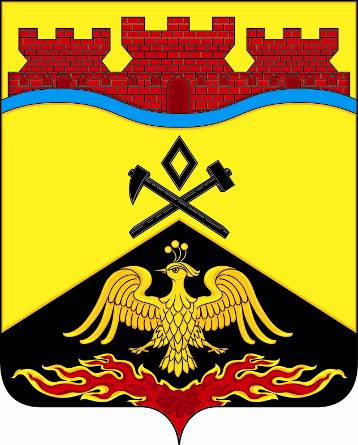 ИТОГИдеятельности Администрации города Шахты за 2023 годг. Шахты, 2024СОДЕРЖАНИЕВведение	31.Промышленность	32.Уровень жизни	53.Занятость населения	54.Инвестиции	65.Малый бизнес	76.Потребительский рынок	86.1.Нестационарные торговые объекты	86.2.Ярмарочная деятельность	96.3.Сделано на Дону	96.4.Честный знак	106.5.Реализация алкогольной и табачной продукции	106.6.Защита прав потребителей	127.Бюджетная политика	127.1.Доходы бюджета	137.2.Расходы бюджета	187.3.Инициативное бюджетирование	198. Жилищно-коммунальное хозяйство	228.1. Инженерная инфраструктура	228.2.Формирование комфортной городской среды	268.3.Дорожно-транспортный комплекс	278.4.Уличное освещение	288.5.Городской пассажирский транспорт	298.6.Многоквартирный жилой фонд (капитальный ремонт, признание аварийным)	309. Градостроительство и архитектура, улучшение жилищных условий граждан	329.1.Градостроительство и архитектура	329.2.Улучшение жилищных условий граждан	3310.Экология	3311.Имущественно-земельный комплекс	3612.Социальный комплекс	3912.1.Образование	3912.2.Социальная защита населения	4412.3.Культура	4512.4.Спорт	5112.5.Молодежная политика	5612.6.Взаимодействие с социально-ориентированными некоммерческими организациями, межнациональные вопросы	5913.Прочие направления деятельности Администрации города Шахты	6213.1.Информационная, работа с обращениями граждан	6213.2.Проектное управление	6413.3.Эффективный муниципалитет	6413.4.Эффективный регион	6513.5.«Цифровая трансформация»	6513.6.Муниципальная служба	6613.7.Противодействие коррупции	6613.8.Защита населения и территорий от чрезвычайных ситуаций	6713.9.Вопросы профилактики правонарушений и безопасности	6813.10.Территориальное общественное самоуправление	6913.11.Деятельность управления по работе с населением	6914.Национальные проекты	7015.Реализация Стратегии социально-экономического развития города Шахты.	75ВведениеВ 2023 году деятельность Администрации города Шахты осуществлялась в соответствии с Федеральным законом от 06.10.2003 года № 131-ФЗ «Об общих принципах организации местного самоуправления в Российской Федерации», Уставом муниципального образования «Город Шахты», Стратегией социально-экономического развития города Шахты на период до 2030 года и была направлена на практическую реализацию миссии города – создание комфортной жизни и возможности для самореализации.Отчет подготовлен на основании статистических данных и информации о деятельности структурных подразделений, органов Администрации с правами юридического лица, реализующих полномочия по решению вопросов местного значения на территории города Шахты.1.ПромышленностьС учетом ситуации, сложившейся на предприятиях города в 2023 году, объем отгруженных товаров промышленных предприятий города (по полному кругу), по предварительной оценке, (в действующих ценах) составил 73 614,9 млн рублей с темпом роста 92,6 % к факту 2022 года (-5 889,5 млн рублей).По итогам 9 месяцев 2023 года «Объем отгруженных товаров, работ и услуг» предприятиями города (по крупным и средним предприятиям) составил 54 319,8 млн рублей, (темп роста 99,3%) ниже аналогичного показателя прошлого года на 372,8 млн рублей. Данный показатель сформирован по 3 видам деятельности: «Обрабатывающие производства» (удельный вес в общем объеме составляет 88,5%) - темп роста к 9 месяцам 2022 года 96,7% (- 1 652,5 млн рублей);«Обеспечение электрической энергией, газом и паром; кондиционирование воздуха» (удельный вес в общем объеме производства составляет 9,3%) темп роста 120,9% (+879,3 млн рублей) к аналогичному периоду прошлого года;«Водоснабжение; водоотведение, организация сбора и утилизация отходов, деятельность по ликвидации загрязнений» (удельный вес в общем объеме составляет 2,2%) - темп роста объема производства составляет 150,3% (+397,5 млн рублей). В результате введенных санкций, на ряде предприятий обрабатывающих производств возникла существенная угроза дефицита импортного сырья и комплектующих, что также повлекло трудности, связанные с поиском новых поставщиков, временем на их изготовление и поставку. Стоит отметить, что значительное уменьшение объема наблюдается по следующим видам деятельности: «Производство резиновых и пластмассовых изделий» (темп 68,6% к 9 месяцам 2022г.) и «Металлургическое производство» (темп 71,2% по отношению к аналогичному периоду прошлого года).Представителями вышеуказанных видов деятельности являются ООО «Вотерфолл Про», ООО «Донской текстиль» и ООО «Новороссийский прокатный завод» (далее ООО «НПЗ»).Основной причиной снижения объемов производства послужили санкционные ограничения и агрессивная политика западных стран. Снижение объемов отгруженной продукции завода по производству биаксиально-ориентированной полипропиленовой пленки ООО «ВОТЕРФОЛЛ ПРО» в отчетном периоде (темп 71,9%) также обусловлено агрессивной политикой западных стран, введением ограничений на экспорт производимой продукции (пленки БОПП) в Европейские страны, отмены расчетов в иностранной валюте, отсутствием запасных частей и комплектующих для технологического оборудования. Доля импортного технологического оборудования составляет 100%, которое разработано и произведено в Германии, по индивидуальному проекту, аналогов в России ему нет.ООО «Донской текстиль» - темп роста отгруженной продукции предприятия в отчетном периоде составил 63,9% по отношению к прошлому году. Темп роста ООО «НПЗ» за 9 месяцев 2023 года составил 71,2% по отношению к 9 месяцам 2022 года. ООО «НПЗ», в отличие от крупных вертикально-интегрированных металлургических холдингов не имеет собственной сырьевой базы (месторождений железной руды, угля и т.п.). Основным сырьем для предприятия является лом черных металлов, закупаемый на территории РФ. Из-за высокой стоимости лома, производство и реализация на внутренний рынок сейчас является нерентабельной. Предприятие производит стальной полуфабрикат для переката (заготовка) и выпускаемую из него арматуру строительного сортамента. Ранее, часть продукции реализовывалась на экспорт. В настоящее время экспорт из-за санкций невозможен. Также наблюдается снижение объемов производства на предприятиях: ЗАО «Шахтинский завод горно-шахтного оборудования» (темп 82,3%), ООО «Шахтинский кирпичный завод» (темп 76,6%).Наибольшее увеличение объемов производства наблюдается на следующих предприятиях: ООО «БТК Текстиль», ООО «ДонЭнергоЗавод», ООО «ППТК Энергострой», АО «Шахтинский завод Гидропривод», ЗАО «ШАРЗ ДОСААФ», ООО «Комстрой», ООО «Антр-Актив», ООО «Авангард», АО «Корпорация «Глория Джинс», ООО «Полёт-сервис», ООО «Шахтинская керамика». Прибыль прибыльных организаций по итогам года по полному кругу составила 8300 млн рублей, темп к «прогнозу» на 2023 год составил 152,4%, (+ 2853,2 млн рублей).Убытки убыточных организаций по полному кругу составят 1060,0 млн рублей, темп к «прогнозу» на 2023 год составит 128,5%, (+ 235,1 млнрублей). По итогам 9 месяцев 2023 года, 30 предприятий из 33 крупных и средних предприятий города, уплачивающих налог на прибыль, получили положительный финансовый результат, сумма прибыли составила 7626,6 млн рублей. И 3 предприятия показали отрицательный финансовый результат в сумме 20,6 млн рублей.2.Уровень жизниПо предварительной оценке, в 2023 году среднемесячная заработная плата по полному кругу предприятий достигла уровня 44 920 рублей и увеличилась на 15,9% в сравнении с фактом 2022 года.За 9 месяцев 2023 года среднемесячная начисленная заработная плата работников по полному кругу предприятий и организаций сложилась в размере 44656,4 рублей, это на 16% выше соответствующего периода 2022 года, в том числе по крупным и средним организациям, за тот же период, среднемесячная заработная плата составила 49813,1 рублей, с ростом к прошлому году – 19,4%.На крупных и средних предприятиях «обрабатывающих производств», в среднем, заработная плата выросла на 30,8 % (до 60,7 тыс. рублей), в том числе наибольший рост наблюдается: «производство одежды» - рост 98,3%,«производство машин и оборудования, не включенных в другие группировки» - рост 39,3%,«производство текстильных изделий» – 24,5%,«производство прочих транспортных средств» - 19,5 % и т.д.По другим видам деятельности значительное увеличение заработной платы отмечается по виду деятельности «обеспечение электрической энергией, газом и паром, кондиционирование воздуха» - 16,4%, «деятельность финансовая и страховая» - 16,3%, в «торговле» - 16,2%, «государственное управление и обеспечение военной безопасности, социальное обеспечение» - 14%, «водоснабжение, водоотведение, организация сбора и утилизации отходов» - 13,7%, и т.д. Исполнение Указов Президента Российской Федерации (№597 «О мероприятиях по реализации государственной социальной политики») также оказало определенное влияние на увеличение средней заработной платы. Так, темп роста среднемесячной заработной платы в сфере образования – 115,5%, в области культуры и спорта – 111,5%, в секторе здравоохранения и социальных услуг составил 107,8%, к соответствующему периоду прошлого года.По итогам 9 месяцев 2023 года среднесписочная численность работников по полному кругу предприятий составила 40296 человек, наблюдается ее увеличение по сравнению с аналогичным периодом прошлого года (на 1% или 506 чел.). На конец года среднесписочная численность работников по полному кругу оценивается на уровне 40300 человек, что составило 99,7% к предыдущему году.При этом, по итогам 2023 года, фонд оплаты труда предварительно составил 21723,3 млн рублей, с темпом роста 116,9% к предыдущему году.3.Занятость населенияСитуация на рынке труда города Шахты в 2023 году оставалась достаточно стабильной. Число безработных граждан, состоящих на регистрационном учете, на конец года -245 человек. Уровень регистрируемой безработицы по городу Шахты составил 0,2 %, по Ростовской области - 0,4 % к численности экономически активного населения.В отчетном периоде в целях поиска работы зарегистрировано 2131 человек. В качестве безработных в течение 2023 года зарегистрировано 996 человек. Нашли работу (доходное занятие) при содействии службы занятости 1310 человек. Анализируя структуру безработицы в городе, видим, что среди безработных граждан, зарегистрированных в центре занятости населения города Шахты на 01.01.2024 года, высшее профессиональное образование имеют 42% безработных граждан, среднее профессиональное образование - 43%, среднее (полное) общее образование - 15%. Из численности безработных граждан, ищущих работу при содействии центра занятости, граждане в возрасте 16-29 лет составили 11%, граждане предпенсионного возраста - 17%, других возрастов - 72%.Из общего числа граждан, зарегистрированных в центре занятости, доля граждан, уволенных с последнего места работы по собственному желанию, составляет 66%, доля высвобожденных работников 7%, впервые ищущих работу – 5%, другие – 22%.Доля граждан, состоящих на учете в центре занятости населения, имеющих группу инвалидности, из числа состоящих на учете безработных граждан составила – 20,0%.Банк вакансий насчитывал 4538 вакансий, из которых 78,0% составили заявки по рабочим профессиям. Напряженность на рынке труда составила 0,1 ищущих работу граждан на 1 вакансию.4.ИнвестицииПо итогам 2023 года, ожидается освоение инвестиции в сумме порядка 11,7 млрд рублей, в том числе за счет капитальных вложений следующих предприятий:ООО «БТК Текстиль» в текущем году осуществляет комплексное развитие производственной площадки;ООО «Авангард» в текущем году продолжает развитие собственной производственной базы;ООО «Булава» - создание швейного производства;«Аютинский хлеб» - строит новый хлебный цех.Также пополняют свою производственную базу:«Новороссийский прокатный завод»;ООО «Глория Джинс»;ООО ПК «Химпэк»;ООО «Вотерфолл ПРО».В 2023 году на территории города открылось 3 новых производства:21 марта 2023 года состоялось открытие предприятия ООО «Текстиль Легпром» по производству трикотажного полотна (микрофибры). Объем инвестиций составил 1 млрд рублей. Создано 200 рабочих мест. В настоящее время обособленное подразделение ООО «Текстиль Легпром» в г. Шахты в производственном процессе использует сырье Шахтинского полиэфирного завода, дополнив кластер легкой промышленности в городе Шахты.6 июня 2023 года открылся завод ООО «Шахтинский полиэфирный завод» по производству полиэфирного штапельного волокна мощностью до 200 тонн волокна в день». Объем инвестиций - 5 млрд рублей. Создано 350 рабочих мест. Завод входит в единый кластер с ООО «Авангард» и ООО «Текстиль Легпром» и позволяет на 100% обеспечить текущее производство ООО «Авангард» сырьем, которое сейчас закупается за рубежом.2 августа 2023 года состоялось торжественное открытие «Шахтинского трубного завода». Объем инвестиций в проект: «Строительство прокатного завода по производству стальных труб» составил 200 млн рублей. Создано 150 рабочих мест.В рамках реализации инвестиционного проекта построены и введены в эксплуатацию: 3 цеха, склад и АБК. Производственные линии предоставлены партнёрами.Инвестиционно-активными также являются крупнейшие представители сетевой торговли: модернизируются «Пятерочки» (ООО «Агроторг», «Перекресток»), развивается сеть «Магнитов» (ЗАО «Тандер»), открываются новые гипермаркеты «низких цен» «Маяк», «Победа», «Чижик».5.Малый бизнесС учетом результатов деятельности за 9 месяцев 2023 года, оборот малых предприятий (с учетом микро) по итогам 2023 года ожидается в сумме 34 291,6 млн рублей (рост показателя относительно 2022 года составит 102,0%). Для формирования фактического значения показателя «Оборот малых предприятий (с учетом микропредприятий)» за 2023 год использованы статистические данные за 9 месяцев 2023 года. По итогам 2023 года ожидаемые итоги приведены с учетом запуска новых производств.Оборот «средних» оценивается на уровне 2406,9 млн рублей, что составляет 102,0% к 2022 году.В целях стимулирования предпринимательской деятельности на территории города Шахты департаментом экономики и потребительского рынка при взаимодействии с инфраструктурой поддержки, центром «Мой бизнес» г.Шахты обеспечивается информационное и образовательное сопровождение субъектов малого и среднего предпринимательства, в том числе представителей социального предпринимательства, а также самозанятых граждан. За 2023 год проведено 132 мероприятия, в которых приняли участие более 1500 человек. Оказано 1213 консультаций субъектам малого и среднего предпринимательства, самозанятым гражданам.Кроме того, субъектам малого и среднего предпринимательства, в том числе представителям социального предпринимательства, а также самозанятым гражданам города предоставляются микрозаймы на льготных условиях. В 2023 году шахтинские предприниматели и самозанятые граждане получили 33 микрозайма на общую сумму 62 062,7 тыс. рублей.На постоянной основе ведется работа по дополнению перечней регионального статистического наблюдения за деятельностью малых и микропредприятий.6.Потребительский рынок6.1.Нестационарные торговые объектыНа территории города Шахты действует схема размещения нестационарных торговых объектов (далее - НТО), утвержденная постановлением Администрации города Шахты от 28.05.2014 №3257 «Об утверждении схемы размещения нестационарных торговых объектов на территории муниципального образования «Город Шахты» (в ред. от 08.08.2023).Схема включает в себя 5 приложений:схема размещения НТО круглогодичного характера;схема размещения НТО временного характера;схема размещения нестационарных торговых объектов (Аттракционов) на территории Александровского парка;схема компенсационных (свободных) мест размещения НТО;схема размещения НТО на базе транспортного средства (далее – ТС).Заключено 279 договоров о размещении НТО.Утвержденная плата за размещение НТО в бюджете города на 2023 год – 
12 555,7 тыс. рублей. По итогам 2023 года, в бюджет поступила плата за размещение НТО в размере 14 287,1 тыс. рублей.Нестационарные торговые объекты на территории города размещаются в соответствии с Положением о порядке размещения НТО, утвержденным постановлением Администрации города Шахты от 10.11.2015 №6113 «О размещении нестационарных торговых объектов на территории муниципального образования «Город Шахты» (в ред. от 09.10.2023).Также решением городской Думы города Шахты от 30.07.2019 №565 утвержден перечень улиц, на которых не предполагается увеличение количества некапитальных нестационарных сооружений.Данный перечень содержит 24 улицы (центральная часть города), на основных магистральных улицах общегородского значения не допускается внесение изменений в схему размещения нестационарных торговых объектов в части увеличения их количества.6.2.Ярмарочная деятельностьМеста организации ярмарочных мероприятий на территории города определены постановлением Администрации города Шахты от 15.12.2021 №4000 «Об утверждении перечня мест организации ярмарок на территории города Шахты».На территории нашего города утверждено 10 площадок для организации ярмарочных мероприятий:пр. Александровск-Грушевский, 13 (территория парковки перед ТЦ «Лента»)– 100 мест;пл. Ленина, 1 (проезжая часть перед главный корпусом ШАДИ) – 200 мест;ул. Шевченко (от пл. Солдата до пр. Красной Армии) – 30 мест;ул. Шевченко (от пр. Пушкина до пр. Карла Маркса) – 30 мест;пр. Победа Революции, 113 (территория парковки перед гипермаркетом «Магнит») -10 мест.ул. Шевченко (от пр. Красной Армии до ул. Клименко) – 30 мест;ул. Шевченко (от ул. Клименко до пр. Пушкина) – 30 мест;территория ООО «Стайер» - 15 месттерритория перед ОДЦ «Город будущего» - 30 мест;территория Александровского парка – 20 мест.Общее количество мест на всех утвержденных ярмарочных площадках составляет 495.Площадки для проведения ярмарок на постоянной основе на территории города Шахты отсутствуют.В 2023 году проведено 26 ярмарочных мероприятий:12 ярмарок «выходного дня»;11 универсальных ярмарок;3 специализированных ярмарки.6.3.Сделано на ДонуС 2013 года действует система добровольной сертификации «Сделано на Дону».Для оказания методической помощи предпринимателям-производителям регулярно предоставляется консультирование, информация доводится при личной встрече, в телефонном режиме, а также путем направления информационных писем.Всего сертифицировано 7 предприятий и 1 объект общественного питания, в т.ч. в 2023 году ООО «Донской Солод» и Торговый Дом «Кундрат». Всего знаком отмечено 28 видов продукции производимой в муниципальном образовании «Город Шахты», в том числе в 2023 году ООО «Донской Солод» - 2 вида продукции (пиво) и Торговый Дом «Кундрат» - 11 видов продукции (хлебобулочные изделия).Сертификацию прошли такие предприятия, как:ИП Гуковская М.Ю., «Аютинский Хлеб» - 1 вид продукции (батон);ИП Уваров Г.В. - 3 вида продукции (автомобильные чехлы);ООО «Донская кофейная компания» - 2 вида продукции (кофе, чай);ООО «Пивной Дом» - 7 видов продукции (пиво);ООО «Актив-сервис» - 1 объект общественного питания (ресторан «Замок»);ИП Синцов В.В. - 1 вид продукции (минеральные добавки к кормам животных);ООО «Донской Солод» - 2 вида продукции (пиво).Торговый Дом «Кундрат» - 11 видов продукции (хлебобулочные изделия).6.4.Честный знакВ соответствии с Постановлением Правительства Российской Федерации от 26.04.2019 №515 «О системе маркировки товаров средствами идентификации и прослеживаемости движения товаров» проводится работа по внедрению национальной системы маркировки товаров на территории муниципального образования «Город Шахты».Администрацией города Шахты проводится информирование хозяйствующих субъектов, осуществляющих реализацию товаров, подлежащих обязательной маркировке, об этапах введения маркировки и ответственности за нарушение установленного порядка.Информация о системе маркировки «Честный знак» размещается на официальном портале Администрации города Шахты, на официальной странице отдела потребительского рынка в «ВКонтакте», посредством рассылки информационных писем в приложениях для быстрых сообщений, своевременно проводится информирование предприятий пищевой и перерабатывающей промышленности, о семинарах, проводимых в рамках видео-уроков и презентации на базе платформы «Честный знак» и совещаниях в сфере маркировки товаров и продукции.На постоянной основе ведется работа по информированию потребителей о товарах, подлежащих маркировке, о приложении «Честный знак» и возможности отсканировать код маркировки через смартфон, проверить происхождение товара и предоставить данные о контрафактном товаре в надзорные органы.В 2023 году было размещено 7 публикаций.6.5.Реализация алкогольной и табачной продукцииПо вопросу незаконной реализации алкогольной продукции и нарушения законодательства РФ при реализации табачных изделий, в Администрацию г.Шахты поступило 9 письменных обращений. В рамках Соглашения о сотрудничестве и взаимодействии между Управлением МВД России по городу Шахты и Администрацией города Шахты информация оперативно направлена в УМВД для рассмотрения и принятия мер по компетенции.В 2023 году, на телефон «горячей линии» (8 (8636) 22-44-52) по вопросам нелегального оборота алкогольной продукции поступило 3 обращения, информация оперативно направлена в УМВД России по г.Шахты. В ходе проведения мониторингового мероприятия доводы, указанные в обращениях, не подтвердились.В целях недопущения реализации табачной продукции немаркированной специальными (акцизными) марками, предусмотренными законодательством РФ, на территории г. Шахты руководством Управления МВД России по Городу Шахты совместно с Администрацией города Шахты были проведены совещания, на которых выработаны конкретные меры по решению данной задачи. Проведен анализ возможных мест реализации указанной табачной продукции. По результатам анализа принято решение о патрулировании мест возможной реализации данной продукции (центральный рынок, рынок п. Артем). Все наружные наряды, ежедневно заступающие на охрану общественного порядка, ориентированы на выявление указанных фактов правонарушений.В 2023 году, сотрудниками Управления МВД России по городу Шахты возбуждено 3 уголовных дела (2022 – 2), связанных с реализацией немаркированной табачной продукции на территории города Шахты, в рамках которых изъято 27229 пачек немаркированных сигарет общей стоимостью 3076,9 тыс. рублей.Кроме того, в 2023 году выявлено 8 правонарушений, из незаконного оборота в общем количестве изъято 11 357 пачек сигарет различных наименований, общей стоимостью 1 272,0 тыс. рублей, из которых по одному факту имеется перспектива возбуждения уголовного дела по ст. 171.1 УК РФ (в настоящее время проводится оценка рыночной стоимости изъятой табачной продукции), по 7 фактам материалы проверки направлены в Роспотребнадзор для привлечения виновных к административной ответственности.В целях недопущения нелегального оборота алкогольной продукции, участковыми уполномоченными полиции и инспекторами по делам несовершеннолетних, выявлено 23 факта незаконной розничной продажи алкоголя, из незаконного оборота изъято 11,78 литров, материалы для принятия решения направлены в департамент потребительского рынка Ростовской области.Уполномоченными полиции выявлено 3 правонарушения по ст. 14.17.1 КоАП (незаконная розничная продажа алкогольной продукции), которые для принятия решения направлены в суд. В истекшем периоде 2023 года выявлено 1 преступление по статье 151.1 УК РФ (незаконная розничная продажа несовершеннолетним алкогольной продукции).В соответствии с постановлением Администрации города Шахты от 20.04.2023 №1252 «О проведении выпускных мероприятий в общеобразовательных организациях города Шахты» и ст. 9.2 Областного закона от 28.12.2005 №441-ЗС «О государственном регулировании производства и оборота этилового спирта, алкогольной и спиртосодержащей продукции на территории Ростовской области» на территории города Шахты был установлен запрет розничной продажи алкогольной продукции- 23 мая 2023 (Последний звонок) и 23 июня 2023 (Вручение аттестатов). В целях контроля и профилактики правонарушений, связанных с указанным запретом, в отношении объектов торговли проведены мониторинговые мероприятия совместно с сотрудниками полиции.23 мая 2023 –выявлен 1 факт реализации алкогольной продукции. 1 июня 2023 –выявлен 1 факт реализации алкогольной продукции. 23 июня 2023 –выявлен 1 факт реализации алкогольной продукции.1 сентября 2023 –выявлен 1 факт реализации алкогольной продукции.6.6.Защита прав потребителейНа «горячую линию» по вопросам защиты прав потребителей поступило 33 обращения. По всем поступившим вопросам были даны консультации.Осуществляла работу межведомственная комиссия по вопросам защиты прав потребителей, действуют 4 соглашения о взаимодействии по вопросам защиты прав потребителей с Торгово-промышленной палатой г.Шахты, с филиалом ФБУЗ «Центр гигиены и эпидемиологии в РО» в г. Шахты, с ТО Управления Роспотребнадзора по г.Шахты и Октябрьскому (с) поселению, Управлением МВД России по городу Шахты.В 2023 году проведено 4 заседания межведомственной комиссии по защите прав потребителей, рассмотрено 15 вопросов.Велась активная работа по наполнению и актуализации информации по защите прав потребителей на областном информационном портале «www.zppdon.ru» (в 2023 году размещено на сайте 15 информационных материалов).По результатам рейтинговой оценки, ежегодно проводимой Департаментом потребительского рынка Ростовской области, работа Администрации города Шахты по вопросам защиты прав потребителей признается эффективной. Работа в данном направлении будет продолжена.7.Бюджетная политикаИсполнение бюджета города Шахты в 2023 году осуществлялось 
в соответствии с Решением городской Думы города Шахты от 20.12.2022 № 300 «О бюджете города Шахты на 2023 год и на плановый период 2024 и 2025 годов» с учетом последующих изменений и дополнений, сводной росписью бюджета города на 2023-2025 годы.Решением городской Думы города Шахты от 20.12.2022 №300 «О бюджете города Шахты на 2023 год и на плановый период 2024 и 2025 годов» на 2023 год первоначально были утверждены: доходы местного бюджета 8 747 786,9 тыс. рублей, в том числе:-налоговые и неналоговые доходы 1 945 260,6 тыс. рублей; -безвозмездные поступления от других бюджетов бюджетной системы Российской Федерации 6 802 526,3 тыс. рублей;расходы местного бюджета 8 919 786,9 тыс. рублей;дефицит местного бюджета 172 000,0 тыс. рублей.В решение городской Думы города Шахты от 20.12.2022 года №300 «О бюджете города Шахты на 2023 год и на плановый период 2024 и 2025 годов» в марте, июне, июле, августе, сентябре, ноябре и декабре 2023 года внесены изменения.Расходы на 01.01.2024 года в отчете отражены с учетом изменений, внесенных в сводную бюджетную роспись в соответствии со статьей 217 Бюджетного кодекса Российской Федерации в связи с поступлением уведомлений о предоставлении субсидии, субвенции, иного межбюджетного трансферта, имеющего целевое назначение.С учетом указанных изменений на 2023 год утверждены:7.1.Доходы бюджетаС 01.01.2023 года в связи со вступлением в силу Федерального закона от 14.07.2022 №263-ФЗ «О внесении изменений в части первую и вторую Налогового кодекса Российской Федерации» введен институт единого налогового счета. Уплата налогов плательщиками производится в сроки, установленные Налоговым кодексом Российской Федерации, но не позднее 28-го числа, посредством перечисления единого налогового платежа.По сравнению с 2022 годом увеличение поступлений в бюджет города Шахты налоговых и неналоговых доходов составило 101,0%.По состоянию на 01.01.2024 года в бюджет города Шахты поступило доходов в сумме 9 457 031,5 тыс. рублей, что составляет 95,7% от годового плана, в том числе:В 2023 году поступление налоговых и неналоговых доходов составило 2 107 892,0 тыс. рублей, том числе:По состоянию на 01.01.2024 года исполнение налоговых и неналоговых доходов, утвержденных на 2023 год, с учетом сроков уплаты составило 99,6%. В общем объеме поступивших налоговых и неналоговых доходов удельный вес налоговых доходов составил 83,5%, неналоговых доходов 16,5%.Основными доходными источниками, фактически поступившими в местный бюджет, являются:В бюджете города Шахты на 2023 год было утверждено поступление безвозмездных поступлений в сумме 7 763 664,4 тыс. рублей.Фактически в 2023 году в местный бюджет поступило 7 349 139,5 тыс. рублей безвозмездных поступлений, что составило 94,7% от суммы, утвержденной в бюджете на 2023 год.Администрацией города Шахты принимаются меры по увеличению поступления доходов в местный бюджет.В целях обеспечения долгосрочной сбалансированности и устойчивости местного бюджета, обеспечения эффективного управления муниципальными финансами продолжала реализовываться муниципальная программа города Шахты «Управление муниципальными финансами».Задачами программы являются проведение эффективной бюджетной политики, увеличение налогового и неналогового потенциала, сокращение недоимки в бюджет города Шахты. Продолжена работа по исполнению дополнительного долгосрочного Соглашения о сотрудничестве между Администрацией города Шахты и Межрайонной ИФНС России №12 по Ростовской области по реализации совместного Плана мероприятий по увеличению доходов консолидированного бюджета Ростовской области по городу Шахты и повышению эффективности налогового администрирования.Реализовывался План мероприятий по росту доходного потенциала муниципального образования «Город Шахты».Администрацией города Шахты отрабатывались вопросы принятия дополнительных мер по увеличению поступления доходов в местный бюджет, снижению недоимки в бюджет.Департаментом финансов ведется постоянная работа со структурными подразделениями, отраслевыми (функциональными) органами Администрации города Шахты по исполнению мероприятий, утвержденных муниципальной программой города Шахты «Управление муниципальными финансами» и совместным с Межрайонной ИФНС России №12 по Ростовской области Планом мероприятий. В рамках проведения декларационной кампании 2023 года и кампании по информированию юридических лиц, индивидуальных предпринимателей и физических лиц о порядке предоставления льгот по имущественным налогам, с целью повышения информированности населения города и привлечения граждан к декларированию доходов, полученных в 2022 году, организована и проведена работа по размещению информационных листков, разработанных налоговым органом, в учреждениях образования, культуры, физкультуры, учреждениях социального обслуживания населения, в общественном транспорте, в местах с высокой проходимостью граждан на территории города (более 1 200 экземпляров).В рамках проведения информационных кампаний по информированию физических лиц о возможности получения налоговых уведомлений и требований об уплате задолженности через личный кабинет на Едином портале государственных услуг (ЕПГУ), получения информации о наличии недоимки и (или) задолженности по пеням, штрафам, процентам посредством СМС-сообщений или по адресу электронной почты, Администрацией города Шахты проведена работа по размещению информационных листков налогового органа в учреждениях образования, культуры, физкультуры, в учреждениях социального обслуживания населения, в МАУ «МФЦ» города Шахты, в общественном транспорте города Шахты, в местах с высокой проходимостью граждан на территории города в количестве более 2 800 экземпляров.С целью недопущения у налогоплательщиков возникновения исполнительских производств, во избежание начисления штрафных санкций обеспечено проведение работы по подключению сотрудников структурных подразделений, отраслевых (функциональных) органов Администрации города Шахты, муниципальных учреждений к сервисам налоговой службы:согласие на получение информации о наличии недоимки и (или) задолженности посредством СМС-сообщений или по адресу электронной почты предоставили 2 812 сотрудников;к Единому порталу государственных услуг подключились 2 909 сотрудников.Работа по подключению сотрудников муниципальной бюджетной сферы к налоговым сервисам будет продолжена.В рамках проведения информационной кампании по исполнению налоговых уведомлений по уплате имущественных налогов физическими лицами в 2023 году организована и проведена работа по размещению информационных листков о сроках уплаты имущественных налогов, разработанных налоговым органом в учреждениях образования, культуры, физкультуры, учреждениях социального обслуживания населения, в местах с высокой проходимостью граждан на территории города, а также по распространению волонтерами на Ярмарке «Выходного дня» (более 1 700 экземпляров).Обеспечено проведение работы по информированию сотрудников муниципальных учреждений, структурных подразделений, отраслевых (функциональных) органов Администрации города Шахты о досрочной уплате имущественных налогов физических лиц. Более 1600 сотрудников муниципальной бюджетной сферы произвели досрочную уплату имущественных налогов физических лиц.На официальном сайте Администрации города на постоянной основе размещается информация для населения о необходимости своевременной уплаты налогов, погашения налоговой задолженности, по применению налогового законодательства, вопросам декларирования доходов, а также иная нормативно-правовая и справочная информация финансового органа, налоговой инспекции.Анализ бюджета городского округа муниципального образования «Город Шахты»Анализ исполнения плана в разрезе налоговых и неналоговых доходов за 2023 год7.2.Расходы бюджетаИсполнение бюджета осуществляется по 9 главным распорядителям бюджетных средств, утвержденным решением городской Думы о бюджете города Шахты в составе ведомственной структуры расходов:Городская Дума города Шахты, Администрация города Шахты, Контрольно-счетная палата города Шахты, Департамент финансов Администрации города Шахты, Департамент культуры города Шахты, Департамент образования г. Шахты, Департамент труда и социального развития Администрации города Шахты, Департамент по физическому развитию и спорту города Шахты, Отдел записи актов гражданского состояния города Шахты Ростовской области.Исполнение бюджета города Шахты по расходам за 2023 год составило 9 647 156,2 тыс. рублей.Бюджет города Шахты имеет социальную направленность. Расходы социально-культурной сферы (образование, культура, кинематография, здравоохранение, социальная политика, физическая культура и спорт) на 2023 год были утверждены в сумме 6 188 019,9 тыс. рублей, что составило более 61,5 процентов в общем объеме расходов. Исполнение за 2023 год составило 6 025 485,6 тыс. рублей.Бюджет города Шахты исполнялся по программной структуре на основе утвержденных Администрацией города Шахты муниципальных программ. На 2023 год расходы были утверждены по 20 муниципальным программам в общей сумме 9 662 157,7 тыс. рублей. Доля в общей сумме расходов составила 96,1 процента. Исполнение за 2023 год по программным расходам составило 9 647 156,2 тыс.рублей. Исполнение по непрограммным расходам составило 339 796,9 тыс. рублей.По состоянию на 1 января 2024 года по отчетам главных распорядителей бюджетных средств просроченная кредиторская задолженность отсутствует.Во исполнение требований Бюджетного кодекса Российской Федерации с целью обеспечения принципа сбалансированности местного бюджета Департаментом финансов Администрации города Шахты ежемесячно обеспечивалось составление, утверждение и ведение кассового плана бюджета города Шахты.В соответствии с Бюджетным кодексом Российской Федерации обеспечивалась постановка на учет бюджетных и денежных обязательств, санкционирование оплаты денежных обязательств получателей средств местного бюджета. С целью усиления контроля за эффективным использованием бюджетных средств в части оплаты административных штрафов, судебных расходов по исполнительным листам, пени, обеспечивалось исполнение постановления Администрации города Шахты об усилении контроля за соблюдением принципа эффективности расходования бюджетных средств.Обеспечивалось исполнение, заключенного в соответствии с постановлением Правительства Ростовской области от 22.01.2020 №38, Соглашения от 03.02.2023 №50д о мерах по социально-экономическому развитию и оздоровлению муниципальных финансов муниципального образования «Город Шахты» между Администрацией города Шахты и министерством финансов Ростовской области.В 2023 году продолжалась реализация Программы по оптимизации расходов бюджета города Шахты до 2024 года.7.3.Инициативное бюджетированиеГород Шахты продолжал принимать участие в губернаторском проекте «Сделаем вместе». В 2023 году реализовано10 инициативных проектов на общую сумму 29 477,1 тыс. рублей.В 2024 году реализуется 11 инициативных проектов на общую сумму 48 055,4 тыс. рублей.Информация о реализации инициативных проектовтыс. рублей8. Жилищно-коммунальное хозяйство8.1. Инженерная инфраструктураВ сфере теплоснабжения в 2023 году реализованы мероприятия для повышения надёжности теплоснабжения потребителей г.Шахты.В рамках реализации инвестиционной программы ООО «ШГТЭС» на 2023 год выполнено техническое перевооружение магистральной тепловой сети на участке ТК108-ТК109 Ду530мм протяжённостью 329 трассовых метров. Строительство резервуара для хранения запаса технической воды завершено. При наступлении благоприятных погодных условий будут завершены работы по благоустройству территории вокруг построенного резервуара на территории станции. Ориентировочный срок окончания работ –до 1 апреля 2024 года.Согласно инвестиционной программе ООО «Распределённая генерация – Шахты» в 2023 году было запланировано построить 11 котельных вместо 8 существующих. На конец 2023 года введено в эксплуатацию 8 котельных.Блочно-модульная газовая котельная по пер.Енисейский (вместо котельной АО Корпорация «Глория Джинс») построена, в настоящее время завершаются мероприятия по её подключению к сетям газо- и электроснабжения. Пробный пуск БМК запланирован в срок до 1 марта 2024 года.Две блочно-модульные котельные по ул.Стеклова и ул. Хомякова (вместо существующей котельной по пер.Путиловский,1) будут введены в эксплуатацию до начала отопительного сезона 2024-2025 годов.Реконструкция объектов системы водоотведения г. ШахтыВ рамках реализации проекта завершения «Реконструкции объектов системы водоотведения г. Шахты» в 2021 году зарегистрирован объект незавершенного строительства по адресу ул. Достоевского, г.Шахты, изготовлен технический план КНС №1 по ул. Достоевского. По объекту: «Завершение строительно-монтажных работ по объекту незавершенного строительства КНС №1 по ул. Достоевского, в рамках реализации проекта «Реконструкция объектов системы водоотведения г.Шахты» 10 октября 2022 года заключен муниципальный контракт на разработку проектно-сметной документации с ООО «РОСТОВОБОРОНПРОЕКТ». Стоимость работ 14 735,6 тыс. рублейВ 2022 году выполнены инженерно-геодезические изыскания на сумму 125,3 тыс. рублей. В 2023 году получено положительное заключение государственной экспертизы проектной документации и результатов инженерных изысканий №61-1-1-3-054905-2023 от 14 сентября 2023 года. Произведена оплата в полном объеме. На строительно-монтажные работы в 2024-2025 годах предусмотрены бюджетные ассигнования в сумме 319 865,8 тыс. рублей из них: на 2024 год 301 728,3 тыс. рублей, 255 865,5 тыс. рублей за счет средств областного бюджета, 45 862,8 тыс. рублей за счет средств местного бюджета, на 2025 год 18 137,5 тыс.рублей, 15 380,6 тыс. рублей за счет средств областного бюджета, 2 756,9 тыс. рублей за счет средств местного бюджета.Плановый срок заключения муниципального контракта - февраль 2024 года.«Строительство напорной канализации от микрорайона 3,5 жрн «Олимпийский» г. Шахты Ростовской области»В 2021 году разработана проектная документация, получено положительное заключение экспертизы. Ввиду изменения законодательства в 2022 году был заключен муниципальный контракт с ООО «Троицкий и К ЛТД» на корректировку сметной документации с переводом в базу данных федеральных единичных расценок и прохождением повторной государственной экспертизы. 23 января 2023 года получено положительное заключение повторной государственной экспертизы, сметная документация откорректирована.В рамках исполнения Областного закона от 16.12.2022 № 801-ЗС «О порядке взаимодействия органов местного самоуправления и органа исполнительной власти Ростовской области» проектная документация передается в область для реализации данного объекта.Реконструкция ВНС «Ново-Азовские резервуары», системы водоснабжения и водоотведения для индивидуального жилья многодетным семьям в районе пер. Щаденко в городе Шахты Ростовской областиВ 2023 году завершены работы по реконструкции ВНС «Ново-Азовские резервуары», системы водоснабжения и водоотведения для индивидуального жилья многодетным семьям в районе пер. Щаденко в городе Шахты Ростовской области. Стоимость реализации проекта 258 460,9 тыс. рублей.Муниципальный контракт на выполнение строительно-монтажных работ был заключен 17 марта 2020года с ООО «Полимерспецстрой». Срок выполнения работ по контракту 31 мая 2023года.В 2021 году выполнены и оплачены работы на сумму 138 260,0 тыс. рублей, из них 117 244,4 тыс. рублей за счет средств областного бюджета, 21 015,6 тыс. рублей за счет средств местного бюджета. Работы 2021 года выполнены в полном объеме.В 2022 году выполнены и оплачены работы на сумму 100 486,7 тыс. рублей, из них 85 212,7 тыс. рублей средства областного бюджета, 15 274,0 тыс. рублей средства местного бюджета.Срок завершения работ по контракту планировался до 31 октября 2022года. В связи со сложившейся непростой ситуацией в рамках санкционного давления, сроки завершения работ и бюджетные ассигнования были перенесены на 2023 год.На 2023 год утверждены бюджетные ассигнования в сумме 21 219,9 тыс. рублей, из них 17 994,4 тыс. рублей средства областного бюджета, 3 225,5 тыс. рублей средства местного бюджета.В 2023 году выполнены и оплачены работы на сумму 19 714,2 тыс. рублей, из них 16 717,6 тыс. рублей средства областного бюджета, 2 996,6 тыс. рублей средства местного бюджета.В установленный контрактом срок, строительно-монтажные работы на объекте не завершены. Начата претензионная работа. Работы завершены 12 июля 2023 года, подписан акт приемки законченного строительством объекта.Объект введен в эксплуатацию 17 августа 2023года.Строительство канализационного коллектора от пересечения ул. Дачная-просп. Победа Революции до ООО «Очистные сооружения» и канализационной насосной станции КНС «Стрельникова» в г. ШахтыВ 2023 году продолжалась реализация данного проекта. 28 марта 2022года заключен муниципальный контракт с подрядной организацией ООО «Строительно-производственная фирма «РостСтройКонтракт». Стоимость по контракту 356 317,9 тыс. рублей. Срок выполнения работ по контракту до24 ноября 2024года.В 2022 году выполнены и оплачены работы на сумму 94 339, 3 тыс. рублей, из них 79 999,7 тыс. рублей средства областного бюджета, 14 339,6 тыс. рублей средства местного бюджета. Работы 2022 года выполнены в полном объеме.На 2023 год утверждены бюджетные ассигнования в сумме 117 924,1 тыс. рублей, из них 99 999,6 тыс. рублей средства областного бюджета, 17 924,5 тыс. рублей средства местного бюджета. На 2024 год утверждены бюджетные ассигнования в сумме 144 054,9 тыс. рублей, из них 122 158,5 тыс. рублей средства областного бюджета, 21 896,4 тыс. рублей средства местного бюджета.В 2023 году выполнены и оплачены работы на сумму 117 924,0 тыс. рублей, из них 99 999,6 тыс. рублей средства областного бюджета, 17 924,4 тыс. рублей средства местного бюджета. Средства бюджета освоены в полном объеме.Строительная готовность объекта - 58%.«Капитальный ремонт особо аварийных участков магистрального водовода «3ШДВ – 4ШДВ» диаметром 1000 мм»В городе Шахты складывается напряженная обстановка, вызванная перебоями в подаче холодного водоснабжения части города с населением более 40 тыс. человек, в связи с чем Администрацией города введен режим локальной чрезвычайной ситуации.В 2022 году за счет средств Резервного фонда Администрации города Шахты разработана проектно-сметная документация по объекту: «Капитальный ремонт особо аварийных участков магистрального водовода «3ШДВ – 4ШДВ» диаметром 1000 мм», проведена государственная экспертиза проектной документации по объекту.12 августа 2022 года получено положительное заключение проектной документации ГАУ РО «Государственная экспертиза проектной документации и результатов инженерных изысканий» № 61-1-1-2-057599-2022. Стоимость выполнения работ по капитальному ремонту, в соответствии со сметной документацией, составила 1 493 160,3 тыс. рублей. Протяженность, планируемая к замене (ремонту), составляет 7,5 км.В 2022 году выполнены строительно-монтажные работы части особо аварийных участков протяженностью 1,761 км.На 2023 год утверждены бюджетные ассигнования в сумме 1 213 494,4 тыс. рублей, из них 1 166 168,1 тыс. рублей средства областного бюджета, 47 326,3 тыс. рублей средства местного бюджета.27 декабря 2022 года заключен муниципальный контракт с ООО «СПФ «РКС» на выполнение оставшихся работ по капитальному ремонту особо аварийных участков магистрального водовода «3ШДВ - 4ШДВ» диаметром 1000 мм (часть аварийных участков протяженностью 5,739 км). Стоимость работ с учетом изменений 1 212 834,6 тыс. рублей. Сроки выполнения работ с 1 января 2023года по 5 декабря 2023года.22 декабря 2023года подписано дополнительное соглашение о продлении сроков выполнение работ до 10 декабря 2025года. Стоимость работ с учетом изменений 1 212 934,6 тыс. рублей.7 декабря 2023года получено положительное заключение проверки сметной стоимости ГАО РО «Государственная экспертиза проектной документации и результатов инженерных изысканий» № 3-16-1-1105-23. Стоимость выполнения работ по капитальному ремонту в соответствии со сметной документацией составила 1 471 956,91 тыс. рублей. Выполнен перерасчет в контрактные цены 2022 года, стоимость включаемых работ составляет 1 213 443,8 тыс. рублей. Протяженность, планируемая к замене (ремонту), составляет 7,5 км. Выполнены и оплачены работы на сумму 1 212 834,6 тыс. рублей, из них 1 165 534,0 тыс. рублей средства областного бюджета, 47 300,6 тыс. рублей средства местного бюджета.На 2024 год утверждены бюджетные ассигнования в сумме 24 489,6 тыс. рублей за счет средств местного бюджета.На 2025 год утверждены бюджетные ассигнования в сумме 23 863,0 тыс. рублей за счет средств местного бюджета.Губернатором Ростовской области В.Ю. Голубевым дано поручение Министерству финансов Л.В. Федотовой для решения вопроса о выделении бюджетных ассигнований на 2024-2025 годах при первых поправках в бюджет.Строительная готовность объекта - 98%.Строительство инфраструктуры к земельным участкам, предназначенным для жилого строительства семьям, имеющим трех и более детей (10 участков)С целью обеспечения строительства инфраструктуры к земельным участкам, предназначенным для жилого строительства семьям, имеющим трех и более детей в 2022 году были утверждены средства местного бюджета на разработку смет и проверку достоверности сметной стоимости проектных и изыскательских работ по 10 территориям.Разработаны сметы по 10 объектам, 29 июня 2022 года получены положительные заключения достоверности сметной стоимости проектных и изыскательских работ.Министерством строительства, архитектуры и территориального развития Ростовской области согласован план мероприятий на 2024-2035 годы по обеспечению необходимой инфраструктурой земельных участков, предоставленных многодетным семьям в г. Шахты.На 2023 год утверждены средства местного бюджета в сумме 1 962,7 тыс. рублей, на 2024 год 11 761,1 тыс. рублей на софинансирование проектных работ.Источник финансирования областного бюджета до настоящего времени не определен.В 2024-2025 годы планируется проведение проектных и изыскательских работ по двум территориям. Ведется работа по согласованию обращения о выделении средств областного бюджета.На 2023 год утверждены средства местного бюджета в сумме 120,0 тыс. рублей на разработку смет и проверку достоверности сметной стоимости проектных и изыскательских работ по объекту: «Строительство инфраструктуры к земельным участкам, предназначенным для жилого строительства семьям, имеющим трех и более детей, квартала индивидуальной жилой застройки в районе бывшего поселка ш. Наклонная».10 апреля 2023 года заключен муниципальный контракт с ООО «ПрофЭкоСервис» на разработку смет и проверку достоверности сметной стоимости проектных и изыскательских работ на сумму 120,0 тыс. рублей. Работы в установленный срок не завершены. 27 декабря 2023года подписано соглашение о расторжении муниципального контракта. На 2024 год утверждены средства местного бюджета в сумме 1 962,7 тыс. рублей. На 2024 год утверждены средства в размере 11 761,1 тыс. рублей на софинансирование проектных работ.Прорабатывается вопрос выделения средств.8.2.Формирование комфортной городской средыВ рамках реализации национального проекта «Жильё и городская среда» в рамках заключенного муниципального контракта от 13 марта 2023 года между МКУ «Департамент ГХ» и подрядной организацией ООО «Вектор» выполнялись работы по благоустройству общественной территории «Сквер ДК им. Чиха - бульвар Аллейный», общей стоимостью 85,4 млн рублей. Срок выполнения работ по контракту – до 1 октября 2024 года.Работы, согласно проектно-сметной документации:Подготовительные работы (демонтаж плиточного покрытия, демонтаж бортового камня, удаление поросли, корчевка пней); асфальтобетонное покрытие проездов; плиточное покрытие тротуаров; плиточное покрытие проезда, совмещенное с отмосткой; устройство плиточного покрытия парковок «газонная решетка»; резиновое покрытие детской и спортивной площадок; установка бортовых камней; устройство газона; посадка деревьев; посадка кустарники; посадка цветников; МАФ (детская, спортивная площадки, лавочки, урны); видеонаблюдение; установка светильников; устройство наружных сетей водоснабжения (поливочный водопровод).Процент технической готовности по состоянию на 19 января 2024 года – 48 %.В настоящее время работы не выполняются в связи с погодными условиями.Работы выполнены в полном объеме:подготовительные работы (вырубка деревьев, удаление поросли, кронирование деревьев);демонтаж асфальтобетонного покрытия, демонтаж бортового камня;планировка и подготовка основания под устройство резинового покрытия, установка бортового камня на спортивной площадке, устройство резинового покрытия.8.3.Дорожно-транспортный комплексВ рамках национального проекта «Безопасные и качественные дороги» на 2023 год, всего направлено 176,6 млнрублей на 8 объектов, протяженностью ремонта дорог 12,44 км:ремонт ул. Мелиховская, подрядчик ООО СК «Строй». 17 августа 2021 года заключен контракт на сумму 12,1 млн рублей (в том числе областной бюджет 12,0 млн рублей, местный бюджет 121,5 тыс. рублей). Срок производства работ с 15 мая 2023 года в течение 45 дней, к работам приступили 15 марта 2023 года, работы выполнены и профинансированы;ремонт ул.20 Партсъезда, подрядчик ООО СК «Строй». 23 марта 2021 года заключен контракт на сумму 1,9 млн рублей (в том числе областной бюджета 1929,9 тыс. рублей, местный бюджет 19,5 тыс.рублей). Срок производства работ с 15 мая 2023 года в течение 20 дней, к работам приступили 15 марта 2023 года, работы выполнены и профинансированы;ремонт ул.Баррикадная, подрядчик ООО «Армила». 13 августа 2021 года заключен контракт на сумму 6,4 млн рублей (в том числе областной бюджет 6,36 млн рублей, местный бюджет 64,3 тыс. рублей). Срок производства работ с 15 мая 2023 года в течение 30 дней, к работам приступили 15 марта 2023 года. Работы выполнены и профинансированы;ремонт пр.Карла Маркса, подрядчик ООО «Армила». 10 августа 2021 года заключен контракт на сумму 61,7 млн рублей (в том числе 61,4 млн рублей, местный бюджет 619,7 тыс.рублей). Профинансирован аванс 18 496,9 тыс. рублей (30%), в том числе областной бюджет 18 311,9 тыс. рублей. Срок производства работ с 15 мая 2023 года в течение 60 дней, работы выполнены и профинансированы;ремонт ул.Театральная, подрядчик ООО «КАРТЕЛЬ». 13 августа 2021 года заключен контракт на сумму 2,1 млн рублей (в том числе областной бюджет 2 016,2 тыс. рублей, местный бюджет 20,4 тыс. рублей). Срок производства работ с 15 мая 2023 года в течение 20 дней, работы выполнены и профинансированы;ремонт пер.Громова (на участке от ул.Маяковского до ул.Дачная). 13 июня 2023 года заключен контракт на сумму 11,3 млн. рублей (в том числе областной бюджет 11,2 млн рублей, местный бюджет 0,1 млн рублей). Срок выполнения работ с 13 июня 2023 года по 15 августа 2023 года. Профинансирован 21 июля 2023 аванс (30%), на сумму 3 376,3 тыс. рублей. Работы выполнены и профинансированы;ремонт ул.Дачная. 26 июня 2023 года заключен контракт на сумму 69,3 млн рублей (в том числе областной бюджет 68,6 млн рублей, местный бюджет 0,7 млн рублей). Профинансирован 21 июля 2023 года аванс (30%), на сумму 20 748,5 тыс. рублей. Срок выполнения работ с 26 июня 2023 года по 15 августа 2023 года, работы выполнены и профинансированы;ремонт пер.Дарвина. 13 июня 2023 года заключен контракт на сумму 11,5 млн рублей (в том числе областной бюджет 11,4 млнрублей, местный бюджет 0,1 млн рублей). Профинансирован 21 июля 2023 года аванс (30%), на сумму 3 463,1 тыс. рублей. Срок выполнения работ с 13 июня 2023 года по 13 июля 2023 года. Работы выполнены и профинансированы.Также велись следующие работы:1.Строительство дороги к земельным участкам, предназначенным для жилищного строительства семьям, имеющих трех и более детей, в районе пер.Щаденко (протяженностью 1,9 км). Заключен контракт 26 июня 2023 года с ООО «Армила». Срок выполнения работ с 26 июня 2023 года по 12 декабря 2023 года. Сумма контракта 66 268,6 тыс.рублей (в том числе областной бюджет 65 605,98 тыс. рублей). Профинансирован аванс 26 июля 2023 года (30%) в размере 19 880,6 тыс. рублей (в том числе областного бюджета 19681,8 тыс. рублей, местного бюджета 198,8 тыс. рублей), работы выполнены и профинансированы.18 декабря 2023 года объект введен в эксплуатацию.2.За счет средств муниципального дорожного фонда «Город Шахты», проведен ремонт ул. Могилевского, ул. Бульварная, пер. Енисейский, ул. Парковая, пер. Веселый на сумму 44,4 млн рублей. Протяженность дорог - 3,5 км. 3.Разметка, заключено 5 контрактов с ИП «Тугушев» на сумму 12,4 млнрублей (площадью 45 156,0 м2), нанесена разметка в объеме 45 156 м2 (или 100%).4.Ямочность. Всего было запланировано средств муниципального дорожного фонда «Город Шахты» на 2023 год в сумме 218,1 млн рублей, в том числе 77,3 млн рублей направлено на ликвидацию ямочности в объеме 46 070 м2 (в том числе литым асфальтобетоном 15 670 м2). Работы по устранению ямочности в рамках запланированных средств выполнены на 100%.8.4. Уличное освещениеВ 2023 году:1. Выполнялись работы по ремонту и содержанию сетей уличного освещения на сумму – 3 204,6 тыс. рублей. Фактически освоено – 3 204,6 тыс. рублей. Осуществлен ремонт 658 светильников и 49 шкафов управления, произведена замена 6 контакторов в шкафах управления, замена 146 светильников, установка 12 светильников.2. Произведена оплата за услуги по проведению комплекса мероприятий, направленных на повышение эффективности использования электрической энергии системы наружного освещения города Шахты, в том числе оплата за потребленную уличным освещением электроэнергию и оплата по муниципальному энергосервисному контракту. На 2023 год была предусмотрена сумма 75 451,4 тыс. рублей. Фактически освоено – 51 642,7 тыс. рублей, в том числе по муниципальному энергосервисному контракту – 14 580,8 тыс. рублей.3. В 2022 году выделены областным законом бюджетные средства на «Разработку проектной документации «Реконструкция ВЛ-0,4 кВ в п. Ново-Азовка СНТ «Шахтер». Объем финансирования – 2 278,2 тыс.рублей. 5 декабря 2022 года заключен контракт с ООО «Днепр». Срок выполнения работ до 30 сентября 2023года. Ведется претензионная работа. Принято решение об одностороннем отказе от исполнения контракта, о чем было сообщено подрядной организации. Настоящее решение размещено в единой информационной системе.4. В рамках содержания автомобильных дорог, в том числе: содержание сетей уличного освещения в 2023 году было выделено 6 999,7 тыс. рублей. Средства освоены в сумме 6 998,7 тыс.рублей, выполнены работы:установлено 56 светильников;проведен демонтаж 7 опор;произведен ремонт 52 шкафов управления уличным освещением;произведен ремонт 694 светильников уличного освещения;произведён подвес самонесущего изолированного провода, протяженностью 1,97 км;заменены 190 светильников.5. Выполнялись работы по содержанию светофорных объектов на сумму – 3 500 тыс.рублей. Фактически освоено – 3 500 тыс. рублей. Выполнены работы:полугодовое/квартальное обслуживание и ремонт контроллеров;техническое обслуживание 50 контроллеров;техническое обслуживание 22 шкафов управления;техническое обслуживание 18 автоматических переключателей программ;монтаж 58 пешеходных светофоров;монтаж 69 транспортных светофоров.6. В рамках содержания автомобильных дорог, в том числе: содержание светофорных объектов в 2023 году было выделено 1,2 млн рублей. Средства освоены в полном объеме. Выполнены работы по монтажу светофоров Т7 на перекрестках:ул. Звездная – пер. Фрунзе;ул. Шевченко – пер. Новочеркасский.8.5. Городской пассажирский транспортМаршрутная сеть сохранена на уровне 2022 года и состоит из 40 маршрутов.По-прежнему действуют свидетельства об осуществлении перевозок по муниципальным маршрутам регулярных перевозок по нерегулируемым тарифам.Всего за 2023 год объем пассажироперевозок составил 11,5 млн пассажиров (2022 год – 11,8 млн пассажиров). Сокращение объема перевозок пассажиров связано, в основном, со снижением мобильности населения, ростом автомобилизации.Выполнены работы по обустройству 2 остановочных пунктов на сумму 594,4 тыс. рублей:ул.Парковая 11, остановочный пункт «Парковая» - обустроена асфальтированная площадка, установлен автопавильон;ул.Ворошилова 51, остановочный пункт «ХБК-конечная» - обустроена асфальтированная посадочная площадка, установлен антивандальный металлический павильон;Выполнены работы по установке 136 недостающих дорожных знаков на улично-дорожной сети на сумму 738,2 тыс. рублей и 10 дорожных знаков над проезжей частью на Г-образных стойках на сумму 1 121,3 тыс. рублей.8.6. Многоквартирный жилой фонд (капитальный ремонт, признание аварийным)В рамках Региональной программы капитального ремонта общего имущества в МКД, утвержденной постановлением Правительства Ростовской области от 26.12.2013 №803, в 2023 году выполнены работы по капитальному ремонту 141 конструктива, в 85 многоквартирных домах, том числе:фасады – 24 шт.,подвалы – 16 шт.,фундаменты – 27 шт.,крыши – 23 шт.,системы электроснабжения – 26 шт.,системы холодного водоснабжения – 12 шт.,системы водоотведения – 12 шт.,системы газоснабжения – 16 шт.,системы теплоснабжения – 8 шт.,лифтовое оборудование – 1 шт. Для выполнения работ по ремонту муниципального имущества в многоквартирных домах по результатам электронных аукционов была определена подрядная организация ООО «СтройФинЮг» со сроками завершения работ до 1 сентября 2023 года:выполнены работы по ремонту муниципального имущества по пр.Шахтинский, 67а, кв. 125 на сумму 71,2 тыс.рублей;выполнены работы по ремонту муниципального имущества по ул.Устинова, 35, кв. 1 на сумму 849,1 тыс. рублей. Для выполнения работ по ремонту муниципального имущества в многоквартирных домах, были заключены прямые муниципальные контракты с ИП Ермаков А. Е. со сроками завершения работ до 19 декабря 2023 года:выполнены работы по ремонту муниципального имущества по ул.Достоевского, 74-б, к.1, кв.14 на сумму 269,3 тыс. рублей;выполнены работы по ремонту муниципального имущества по ул.Достоевского, 89-ж, к.2, кв.16 на сумму 428,8 тыс. рублей;выполнены работы по ремонту муниципального имущества по пер.Шишкина, 183, кв. 57 на сумму 598,0 тыс. рублей.Для выполнения работ по ремонту муниципального имущества в многоквартирном доме заключён муниципальный контракт с ИП Епифанова О. А. со сроком завершения работ до 21 декабря 2023 года. Выполнены работы по ремонту муниципального имущества по пр. Ленинского Комсомола, 48, к.1, кв.111 на сумму 423,3 тыс. рублей.Поступило 78 заявлений о предоставлении муниципальной услуги «Признание помещения жилым помещением, жилого помещения пригодным (непригодным) для проживания граждан, а также многоквартирного дома аварийным и подлежащим сносу или реконструкции» (далее-муниципальная услуга), проведено 13 заседаний межведомственной комиссии.Из числа поступивших заявлений:58 заявлений вынесены на заседание межведомственной комиссии (приняты решения);1 заявление отозвано заявителем;16 заявлений обоснованно возвращены заявителям, 3 заявления находятся на рассмотрении.Издано 25 постановлений Администрации города Шахты, в соответствии с которыми:37 многоквартирных домов признаны аварийными и подлежащими сносу;19 жилых помещений (домов) признаны непригодными для проживания.В июле 2023 года проведено обследование 186 многоквартирных домов, признанных авариными до 2023 года, на предмет существующей угрозы обрушения основных конструктивных элементов.Проведение плановых проверок в отношении юридических лиц в рамках осуществления муниципального жилищного контроля на 2023 год не запланировано в соответствии с постановлением Правительства РФ от 10.03.2022 №336 «Об особенностях организации и осуществления государственного контроля (надзора), муниципального контроля».При осуществлении муниципального жилищного контроля за 2023 год проведено:профилактических визитов в организации, осуществляющие деятельность по управлению и обслуживанию МКД – 15 мероприятий;консультаций юридических лиц по вопросам соблюдения действующего законодательства - 15 мероприятий;выдано 1 предостережение о недопустимости нарушения обязательных требований.При осуществлении муниципального контроля за исполнением единой теплоснабжающей организацией обязательств по строительству, реконструкции и (или) модернизации объектов теплоснабжения на территории муниципального образования «Город Шахты» за 2023 год проведено:профилактических визитов в теплоснабжающие организации – 1 мероприятие;консультаций юридических лиц по вопросам соблюдения действующего законодательства - 1 мероприятие.При осуществлении муниципального контроля в области охраны и использования особо охраняемых природных территорий местного значения в границах муниципального образования «Город Шахты» за 2023 год проведено:профилактических визитов – 1 мероприятие;консультаций юридических лиц по вопросам соблюдения действующего законодательства - 1 мероприятие.9. Градостроительство и архитектура, улучшение жилищныхусловий граждан9.1. Градостроительство и архитектураВ соответствии с Приложением №1 к дополнительному соглашению №2 о реализации программы по вводу жилья в эксплуатацию на 2021-2030 годы на территории города Шахты плановый показатель по вводу жилья в 2023 году составляет 42,0 тыс. м2 (в том числе МКД – 7,6 тыс. м2, ИЖС – 34,4 тыс. м2).В 2023 году введены в эксплуатацию следующие многоквартирные дома:многоквартирный жилой дом (5 этажный 100 квартирный) по ул. Калинина, 2;многоквартирный жилой дом (5 этажный 75 квартирный) по ул. Калинина, 4.Всего введено жилья в 2023 году почти 47 тыс. м2.По итогам 2023 года на территории города действуют 7 разрешений на строительство многоквартирных жилых домов.Проводится работа с собственниками объектов по приведению фасадов зданий в соответствие с требованиями утвержденного Дизайн-кода. Составлено 214 актов о несоответствии, подготовлены рекомендации.В бюджет города поступило доходов от установки рекламных конструкций - 7 419,9 тыс.рублей, в том числе госпошлина за выдачу разрешения на установку рекламной конструкции -775,0 тыс.рублей и плата по договорам на установку и эксплуатацию рекламных конструкций на землях или земельных участках, находящихся в собственности городских округов, и на землях или земельных участках, государственная собственность на которые не разграничена - 6 644,9 тыс.рублей.Решением городской Думы города Шахты от 28.11.2023 №450 утверждены Нормативы градостроительного проектирования муниципального образования «Город Шахты».Вносятся изменения в Правила землепользования и застройки муниципального образования «Город Шахты», в части подготовки сведений о границах 24 территориальных зон в соответствии с решениями городской Думы, принятыми в 2021-2022 годах. В настоящее время осуществляется постановка территориальных зон на государственный кадастровый учет при взаимодействии с Роскадастром.18 ноября 2023 года заключено соглашение (№605 от 20.11.2023) о подготовке инвестором (ООО «Новороссийский прокатный завод») предложения о внесении изменений в Генеральный план городского округа муниципального образования «Город Шахты» в составе, определенном Градостроительным кодексом Российской Федерации, с учетом положений Приказа Минэкономразвития России от 09.01.2018 №10.В настоящее время осуществляется исполнение мероприятий по сбору данных в требуемом объеме для подготовки проекта генерального плана городского округа муниципального образования «Город Шахты».Проведена работа по утверждению документаций по планировке территорий (10 территории) и выполнению схем расположения земельных участков на кадастровом плане территорий под многоквартирной жилой застройкой (10 территории).9.2. Улучшение жилищных условий гражданВ 2023 году на улучшение жилищных условий граждан за счет бюджетов всех уровней выделено 1 460 млн. рублей, из них: - 429,1 млн. рублей на переселение 144 семей из аварийного жилищного фонда, из которых: 272,8 млн. рублей были предусмотрены на реализацию регионального проекта «Обеспечение устойчивого сокращения непригодного для проживания жилищного фонда» национального проекта «Жилье и городская среда». Заключены договоры для 124 семей на сумму 286,4 млн. рублей;- 839,3 млн. рублей на переселение из ветхого жилищного фонда. Переселено 148 семей на сумму 833,2 млн. рублей;- 189,4 млн. рублей для обеспечения жильем 85 детей-сирот. Приобретено 22 жилых помещения на вторичном рынке на сумму 44,7 млн. рублей, заключено 30 договоров долевого участия в строительстве;-реализовано мероприятие по обеспечению жильем 1 молодой семьи на сумму 2,2 млн. рублей.В многоквартирные дома по ул. Калинина, 2, 4 вселено 110 семей.Кроме того, были выделены средства в размере 52,8 млн. рублей за счет резервного фонда Правительства Ростовской области на расселение 32 семей из аварийного дома по ул.Екатерининская, 9, в котором произошло частичное обрушение плиты перекрытия 1 этажа.10. ЭкологияС целью развития зеленого фонда города в 2023 году:По устройству и содержанию цветников по городу освоено 3,4 млн. рублей, оформлено 16 цветочных клумб, в том числе: новая клумба ул. Ионова - пр. П.Революции и цветочная клумба в центре Александровского парка КиО. Высажено 16,8 тыс. однолетних цветов, 1300 кустов роз.2 По удалению и обрезке крон деревьев освоено 4,3 млн. рублей, удалено 430 старых, аварийных деревьев, проведена понижающая и санитарная обрезка крон 276 деревьев, в том числе вдоль улично-дорожной сети по ул.Парковая. 3.По содержанию городских территорий общего пользования освоено 13,5 млн. рублей (с учетом средств дорожного фонда). Основная часть средств освоена на сезонный покос сорной растительности на городских территориях, вдоль улично-дорожной сети общего пользования. Общая площадь покоса составила 465 га. 4. В летнее время 2023 года трудоустроено 20 подростков в возрасте от 14 до 18 лет на работы по содержанию зеленых насаждений в Александровском парке, освоено258 тыс.рублей.5. На городских территориях общего пользования проведены мероприятия по противоклещевой обработке на площади 201 га, на сумму 314 тыс. рублей. Обработаны 64 детские площадки, 8 кладбищ, мемориальные комплексы, скверы, парки, зоны отдыха. На ликвидацию несанкционированных свалочных очагов направлено 10103,1 тыс.рублей.На выделенную сумму заключено 9 муниципальных контрактов, в соответствии с которыми в период с 1 марта по 28 декабря 2023 года выполнены работы по ликвидации 13 свалочных очагов отходов, находившихся на контроле Прокуратуры г.Шахты, Ростадминспекции, Контрольного управления Губернатора РО, произведена уборка территорий, свободных от захоронений на 8 городских кладбищах и территорий вокруг 46 контейнерных площадок. В результате освоено бюджетных средств в размере 9724,3 тыс.рублей, очищена городская территория общей площадью 5га, собрано, вывезено и размещено на полигоне 6424,8 тонн отходов.В рамках муниципальных контрактов произведены работы по расчистке прибрежных зон водных объектов (пруда ХХ лет РККА, водохранилище ХБК, пруд пос. Майский) и содержанию гидротехнических сооружений (пруд пос. Майский, прудпос. Сидорово-Кадамовский, пруд Казённый,водохранилище ХБК).Освоено бюджетных средств в сумме 168,1 тыс. рублей.Проведена двухразовая очистка от мусора прибрежных зон на площади 0,55 га, ликвидирован камыш, древесно-кустарниковая растительность и трава на четырех гидротехнических сооружениях на площади 0,6 га. Механизированная уборка дорог. На 2023 год на реализацию мероприятия выделено бюджетных ассигнований в сумме 21680,0 тыс. рублей.Фактически выполнено работ на сумму 21674,9 тыс. рублей, Освоено бюджетных средств (оплачено) в сумме 21674,9 тыс. рублей. Выполнение по видам работ:механизированная снегоочистка, расчистка автомобильных дорог от снежных заносов в объеме –17 788,0тыс. м2;распределение противогололедных материалов на площади13 475,75 тыс. м2; на эти цели израсходовано 2 695,22 тонн пескосоляной смеси;очистка проезжей части дорог от пыли и грязи в объеме –34 412,39 тыс. м2.Ручная уборка тротуаров и прилотковой зоны. Для реализации мероприятия выделены бюджетные средства в сумме 24320,0 тыс. рублей. Фактически выполнены работы на сумму 24317,2 тыс. рублей. Освоено средств (оплачено) в сумме 24317,2 тыс. рублей.Выполнены следующие работы:посыпка территории песком или смесью песка с хлоридами в объеме – 838,2 тыс. м2; сдвигание свежевыпавшего снега толщиной более  с территории с усовершенствованным покрытием в объеме – 208,2тыс. м2;очистка территории с усовершенствованными покрытиями от уплотненного снега в объеме–13,8 тыс. м2;очистка территорий от наледи и льда толщиной более  с предварительной обработкой хлоридами в объеме – 1,2тыс. м2;подметание территории с усовершенствованным покрытием в объеме –25 119,3 тыс. м2;очистка покрытий от грязи вдоль бордюров в объеме – 82,5 тыс. м2;покраска бордюров –7,5тыс.м2;сбор случайного мусора с тротуаров, обочин дорог и остановок общественного транспорта – 10 639,5 тыс.м2.Ручная уборка городских территорий общего пользования. Для реализации мероприятия выделено средств местного бюджета в сумме 1 687,5 тыс. рублей. Фактически выполнено работ на сумму 1687,5 тыс. рублей, из них оплачено – 1687,5 тыс. рублей (средства местного бюджета).Выполнены работы по видам:посыпка территории песком или смесью песка с хлоридами в объеме – 79,9 тыс. м2;сдвигание свежевыпавшего снега толщиной более  с территории с усовершенствованным покрытием в объеме – 50,6 тыс. м2;подметание территории с усовершенствованным покрытием от свежевыпавшего снега толщиной  без предварительной обработки смесью песком с хлоридами в объеме – 9,6 тыс. м2;подметание территории с усовершенствованным покрытием в объеме – 1980,2 тыс. м2.Уборка случайного мусора. В 2023 году было запланировано выполнение работ по уборке случайного мусора на сумму 5 794,4 тыс. рублей. Фактически выполнено работ по уборке случайного мусора в объеме 15 522,1 тыс. м2 на сумму 5794,4 тыс. рублей, освоено (оплачено) – 5 794,4 тыс. рублей. Проведено 2 общегородских субботника и 2 месячника по санитарной очистке города. Численность принявших участие - более 3500 человек.Отлов животных без владельцев. Выделено из средств местного бюджета 
3 979,7 тыс. рублей. На отчетную дату работы выполнены на сумму 3952,6 тыс. рублей. За эти средства отловлено, вакцинировано, стерилизовано и чипировано 526 голов. При этом все работы проводятся с гуманным отношением к животным: отлов животных происходит с видеофиксацией, животные содержатся в приюте при непосредственном наблюдении специалистом в области ветеринарии (10 дней), им проводится вакцинация против бешенства и иных заболеваний (опасных для человека и животных) и обработка от экто и эндопаразитов.По мере проведения стерилизации животные маркируются несмываемыми и неснимаемыми бирками. По истечении 14 дней после операции неагрессивные животные возвращаются на прежние места обитания, если до этого никто из заинтересованных лиц не забрал их себе.В 2023 году запланирована оплата услуг административных участковых на сумму 3 717,2 тыс. рублей. Договоры на оказание услуг были заключены с 115 чел. на сумму 3 633,1 тыс. рублей, из них оплачено – 3 229,0 тыс. рублей. Кредиторская задолженность составила 404,1 тыс. рублей, оплата будет произведена в 2024году.11. Имущественно-земельный комплексЗа 2023год по итогам работы имущественно-земельного комплекса в бюджет города поступило 0,5 млрд. рублей, план по доходам выполнен на 88,55%.Наибольшую часть поступлений от работы имущественно-земельного комплекса занимают доходы от сдачи в аренду земельных участков – 25,7% или 137,1 млн.  рублей.С целью исполнения планового задания по неналоговым доходам Комитетом по управлению имуществом Администрации города Шахты проводится работа по вовлечению в оборот свободных незастроенных земельных участков и организации электронных аукционов по продаже прав на земельные участки по городу Шахты. За 2023 год на аукционах реализован 61 земельный участок общей площадью 23,17 га, из них:на условиях аренды 44 участка общей площадью 22,03 га с годовым размером арендной платы 30692,7 тыс.рублей;в собственность 17 участков общей площадью 1,14 га с выкупной стоимостью 6608,4 тыс.рублей.Юридическим лицам предоставлено в аренду без проведения торгов, в целях осуществления деятельности по производству продукции, необходимой для обеспечения импортозамещения в условиях введенных ограничительных мер со стороны иностранных государств и международных организаций, 2 земельных участка на общую площадь 7,73га, с годовым размером арендной платы 4 634,3 тыс.рублей.Для увеличения поступлений арендных платежей за землю, выполнения планового задания по доходам от аренды земли на 2023 год, а также контроля над сокращением задолженности по арендной плате на землю был проведен целый комплекс мероприятий:ежеквартально арендаторам земельных участков, используемых для индивидуальных целей (размещение домов индивидуальной жилой застройки, индивидуальных гаражей и гаражей в составе автогаражных кооперативов и т.д.), направляются квитанции для погашения задолженности, направлено 7878 таких квитанций и 325 квитанций по арендной плате за земельные участки, используемые для коммерческих целей;списано задолженности безнадежной к взысканию по арендной плате за земельные участки, государственная собственность на которые не разграничена, в размере 21 658,5 тыс.рублей, по неосновательному обогащению в размере 5 665,1 тыс.рублей;было направлено 101 исковое заявление о взыскании задолженности по арендной плате и неосновательного обогащения за пользование земельными участкам, находящимися в муниципальном ведении г.Шахты на общую сумму 43,6 млн. рублей;после вынесения решений в службы судебных приставов направлено исполнительных листов на общую сумму 31,6 млн. рублей;по итогам исковой работы в бюджет поступили денежные средства на сумму 30,4 млн. рублей;с целью снижения задолженности в Арбитражный суд Ростовской области Комитетом было направлено 10 заявлений кредитора о признании банкротами физических лиц должников, на общую сумму: 22,5 млн. рублей. Три производства о банкротстве, были прекращены, в связи с добровольным погашением должниками сложившейся задолженности в размере 4,1 млн. рублей;проведена активная работа с должниками по оплате задолженности на этапе судебного разбирательства и до вынесения решения суда, в результате оплачена задолженность в размере 8,0 млн. рублей.Плановые назначения, утвержденные в бюджете, по доходам от аренды и продажи земельных участков выполнены на 102,8%.Второе место по объему поступлений занимают доходы от реализации имущества, в бюджет поступило 2,7 млн. рублей.По доходам от сдачи в аренду имущества, составляющего казну городского округа (за исключением земельных участков) поступило 1,8 млн. рублей.Для эффективной реализации планового задания осуществлялся мониторинг поступления арендных платежей по договорам аренды имущества, контроль за полнотой и своевременностью их поступлений, проводилась работа с арендаторами в целях погашения задолженности по арендной плате.Согласно «Положению о порядке перечисления части прибыли муниципальных унитарных предприятий в бюджет города Шахты», утвержденному решением городской Думы города Шахты от 31.03.2011 №109, срок перечисления МУП в бюджет города Шахты части прибыли, остающейся после уплаты налогов и других обязательных платежей - не позднее 1 мая года, следующего за отчетным.Доходы от перечисления части прибыли, остающейся после уплаты налогов и иных обязательных платежей муниципальных унитарных предприятий, созданных городскими округами, в 2023 году составили – 0,116 млн. рублей (за 2022 год – 0,197 млн. рублей).В перечень муниципального имущества, предназначенного для предоставления субъектам МСП и организациям, образующим инфраструктуру поддержки МСП, включено 3 объекта муниципального имущества, из которых передано в аренду 2.В целях организации питания в детских садах согласовано 36 договоров безвозмездного пользования муниципальным имуществом на общую площадь 3,7 тыс. м2, в школах – 32 договора аренды на общую площадь 2,7 тыс. м2.По результатам проведенных мероприятий по принятию в муниципальную собственность бесхозяйных объектов в реестр муниципального имущества города в 2023 году включено 16 объектов (в том числе по ранее поступившим документам).Инициировано 16 заявлений в суд о признании бесхозяйными и принятии в муниципальную собственность 29 объектов.Поступило 2565 заявлений о предоставлении муниципальных услуг имущественно-земельного комплекса.В 2023 году, в виду отсутствия бюджетного финансирования, КУИ г.Шахты не осуществлял мероприятия по демонтажу нестационарных объектов, размещенных без разрешительной документации. Между тем, по результатам проведенной специалистами сектора демонтажа разъяснительной работы, собственниками самостоятельно демонтирован 61 объект, из них 16 торговых объектов. Направлено 16 исковых заявлений в суды об обязании демонтировать самовольно установленные нестационарные объекты и 3 иска о взыскании расходов, связанных с выполненными мероприятиями по демонтажу.С целью проведения мероприятий по сносу (демонтажу) объектов ветхого, аварийного жилого фонда:издано 67 постановлений Администрации города Шахты о согласовании сноса (демонтажа) объектов ветхого, аварийного жилого фонда, находящихся в муниципальной собственности муниципального образования «Город Шахты»;подготовлен 31 проект организации работ по сносу объектов капитального строительства.Было выделено 26 162,3 тыс.рублей на снос 13 расселенных аварийных, ветхих жилых домов (средства областного бюджета – 22 185,6 тыс. рублей, средства бюджета муниципального образования -3 976,7 тыс.рублей).По результатам электронных запросов котировок заключено 8 муниципальных контрактов на снос расселенных аварийных и ветхих жилых домов на сумму 14 176,0 тыс. рублей (местный бюджет -2 154,8 тыс. рублей, областной бюджет -12 021,2 тыс.рублей).Произведен снос 12 домов, расположенных по адресам:ул. Благотворная,13;ул. Дачная, 357-а;ул. Думенко, 31, 50;ул. Евгения Кобылкина, 9;пр-кт Ленинского Комсомола, 17;ул. Мировая Коммуна,26;пер. Старый поселок, 6;пер. Челнокова, 8;ул. 4-й километр, 2;ул. 6-й километр, 1;ул. 6-й километр, 2.Объект, расположенный по пер.Иванова,7, исключен из числа объектов, подлежащих сносу в 2023, в связи с необходимостью проведения проектных работ по переносу транзитного газопровода.Земельный контроль осуществляется в соответствии с Положением о порядке осуществления муниципального земельного контроля на территории муниципального образования «Город Шахты», утвержденным решением городской Думы города Шахты от 07.09.2021 №115.В рамках осуществления муниципального земельного контроля Комитетом по управлению имуществом проводились профилактические мероприятия, направленные на предупреждение и пресечение нарушений земельного законодательства. Проведено 118 профилактических визитов и 105 выездных обследований. Направлено 125 предостережений о недопустимости нарушения обязательных требований земельного законодательства. К административной ответственности за неисполнение ранее выданных предписаний физические лица не привлекались.В соответствии с постановлением Правительства РФ от 10 марта 2022 года №336 «Об особенностях организации и осуществления государственного контроля (надзора), муниципального контроля» проведение плановых контрольных (надзорных) мероприятий муниципального земельного контроля в 2023 году не было предусмотрено.В целях реализации Федерального закона от 30.12.2022 №518-ФЗ (выявление правообладателей ранее учтенных объектов недвижимости) проведена работа в отношении 55 521 объекта, в том числе:с учета снято 43 677 объектов (за счет местного бюджета дополнительно приобретена лицензия на программный комплекс «ТехноКад-Муниципалитет» для ускорения работы с отделом Росреестра);зарегистрировано право на 1 779 объектов;выявлено 1 336 объектов, не являющихся предметом вышеуказанного Федерального закона.12. Социальный комплекс12.1. ОбразованиеВсего в муниципальных образовательных организациях, реализующих программу дошкольного образования, количество воспитанников составило 7339 человек, в том числе 1205 человек в возрастной категории от 1 года до 3 лет и 6134 человек в возрастной категории от 3 до 7 лет. В муниципальной автономной дошкольной организации воспитывается 42 ребенка дошкольного возраста в возрастной подкатегории от 3 до 7 лет. В системе общего образования города за 2023 год:Муниципальный образовательный комплекс г.Шахты включает 40 общеобразовательных организаций, реализующих программы начального общего, основного общего и среднего общего образования, в том числе: 2 гимназии, 4 лицея; 4 основные общеобразовательные организации, реализующие программы начального общего и основного общего образования; 29 общеобразовательных организаций, реализующих программы начального общего, основного общего и среднего общего образования; 1 общеобразовательную организацию, реализующую программы начального общего образования (начальная школа-детский сад).В период с 10 января 2023 года по 22 февраля 2023 года проведен региональный этап всероссийской олимпиады школьников (далее – Олимпиада) 2022-2023 учебного года, в котором по 16 предметам: английскому языку, биологии, географии, информатике и информационно-коммуникационным технологиям (далее ИКТ), искусству (мировой художественной культуре), истории, литературе, математике, основам безопасности жизнедеятельности, праву, русскому языку, физике, физической культуре, химии, экологии, экономике – приняли участие 74 победителя и призера муниципального этапа всероссийской олимпиады школьников 2022-2023 учебного года, регионального этапа всероссийской олимпиады школьников 2021-2022 учебного года.По итогам проведения регионального этапа всероссийской олимпиады школьников в 2022-2023 учебном году шахтинские школьники заняли 13 призовых мест (17,57% общего числа участников этапа – обучающихся общеобразовательных организаций г.Шахты):МБОУ г.Шахты «Лицей №6» 4 призовых места,«Гимназия имени А.С.Пушкина» и СОШ №27 по 2 призовых места,«Гимназия №10», «Лицей №3», «Лицей №11», СОШ №1, СОШ №20 по 1 призовому месту.В период с 26 сентября 2023 года по 24 октября 2023 года проведен школьный этап Олимпиады 2023-2024 учебного года по 19 учебным предметам: английский язык, астрономия, биология, география, информатика и ИКТ, искусство (мировая художественная культура), история, литература, математика, обществознание, основы безопасности жизнедеятельности, право, русский язык, технология, физика, физическая культура, химия, экология, экономика.В школьном этапе приняли участие 30,76% общего числа учащихся МБОУ г.Шахты (53,43% учащихся 5-11 классов), что на 2,63% меньше, чем в предыдущем учебном году. Победителями и призерами школьного этапа стали 1660 человек (2043 призовых места), что на 95 человек больше, чем в предыдущем учебном году.В период с 10 ноября 2023 года по 2 декабря 2023 года на территории г.Шахты проведен муниципальный этап Олимпиады 2023-2024 учебного года по 19 учебным предметам: английскому языку, астрономии, биологии, географии, информатике и ИКТ, искусству (МХК), истории, литературе, математике, обществознанию, основам безопасности жизнедеятельности, праву, русскому языку, технологии, физике, физической культуре, химии, экологии, экономике.В муниципальном этапе Олимпиады приняли участие 735 обучающихся МБОУ г.Шахты и физико-математической школы ИСОиП (филиала) ДГТУ в г.Шахты – победителей и призеров школьного этапа Олимпиады 2023-2024 учебного года, что составляет 44,28% от общего числа победителей и призеров школьного этапа, победителей и призеров муниципального этапа Олимпиады 2022-2023 учебного года. Победителями и призерами муниципального этапа Олимпиады по английскому языку, биологии, географии, информатике и ИКТ, литературе, математике, обществознанию, основам безопасности жизнедеятельности, русскому языку, технологии, физической культуре, экологии, экономике стали 77 участников (13 победителей, 64 призера).Обеспечено участие 13760 обучающихся 1-11-х классов в очных и дистанционных олимпиадах и конкурсах интеллектуальной, творческой, спортивной, научно-технической направленности регионального, всероссийского, международного уровней. Доля обучающихся по программам общего образования в общеобразовательных организациях, участвующих в олимпиадах и конкурсах уровня не ниже регионального, в общей численности обучающихся составила - 64,4%.В соответствии с постановлением Администрации города Шахты от 27.12.2022 №4392 «О назначении стипендий главы Администрации города Шахты одаренным учащимся общеобразовательных организаций, расположенных на территории муниципального образования «Город Шахты» осуществлена выплата годовой стипендии главы Администрации города Шахты 21 одаренному обучающемуся общеобразовательных организаций г.Шахты по итогам 2021-2022 учебного года в размере 1 тысячи рублей ежемесячно (с 1 января 2023 года по 31 августа 2023 года).В соответствии с постановлением Администрации города Шахты от 25.12.2023 №4537 «О назначении стипендий главы Администрации города Шахты одаренным учащимся общеобразовательных организаций, расположенных на территории муниципального образования «Город Шахты» осуществлена выплата годовой стипендии главы Администрации города Шахты 21 одаренному обучающемуся общеобразовательных организаций г.Шахты по итогам 2022-2023 учебного года в размере 1 тысячи рублей ежемесячно (с 1 сентября 2023 года по 31 декабря 2023 года).Проведена государственная итоговая аттестация (далее – ГИА) по образовательным программам основного общего и среднего общего образования обучающихся общеобразовательных организаций и организаций среднего профессионального образования, расположенных на территории муниципального образования.В соответствии с Порядком проведения государственной итоговой аттестации по образовательным программам основного общего образования выпускники 9-х классов сдавали два обязательных предмета (русский язык и математика) и 2 экзамена по предметам по выбору. Для прохождения государственной итоговой аттестации допущены 2066 выпускников 9-х классов муниципальных бюджетных общеобразовательных организаций г.Шахты. В ГИА-9 в форме основного государственного экзамена (далее – ОГЭ) участвовали 2051 чел., в форме государственного выпускного экзамена (далее – ГВЭ) – 15 чел. Кроме того, в 2023 году в ОГЭ участвовали 36 выпускников ГБОУ РО «Шахтинский генерала Я.П. Бакланова казачий кадетский корпус».По итогам государственной итоговой аттестации 2057 обучающихся (99,56% от общего числа участников) успешно прошли ГИА и получили аттестат об основном общем образовании. 9 чел. (0,44%) не получили аттестаты, так как имеют неудовлетворительные результаты по учебным предметам.В соответствии с Порядком проведения государственной итоговой аттестации по образовательным программам среднего общего образования выпускники 11-х классов сдавали два обязательных предмета (русский язык и математика) и учебные предметы по выбору, необходимые для поступления в ВУЗ.Для прохождения государственной итоговой аттестации допущены 592 выпускника 11-х классов. В форме ЕГЭ участвовал 591 чел., в форме ГВЭ – 1 чел. Кроме того, в 2023 году в ЕГЭ участвовали 30 выпускников ГБОУ РО «Шахтинский генерала Я.П. Бакланова казачий кадетский корпус», 70 выпускников физико-математической школы ИСОиП (филиала) ДГТУ в г.Шахты, 15 выпускников колледжа экономики и сервиса ИСОиП (филиала) ДГТУ в г.Шахты, 13 обучающихся организаций среднего профессионального образования, 47 выпускников прошлых лет.Самыми популярными у сдающих ЕГЭ в основной период были такие предметы как русский язык и математика профильного уровня, а также математика базового уровня и обществознание. Более 20% участников выбрали физику, экзамены по биологии и информатике – более 15% участников основного периода, экзамены по истории и химии – свыше 10%. В 2023 году следует отметить повышение средних тестовых баллов по математике профильного уровня, физике, истории, биологии и обществознанию в сравнении с 2022 годом. По остальным учебным предметам (русскому языку, английскому языку, химии, информатике и ИКТ, географии, литературе) наблюдается снижение среднего тестового балла.Доля выпускников, не преодолевших минимальный порог, снизилась по русскому языку, химии, истории и обществознанию, по всем остальным учебным предметам наблюдается незначительное повышение.В 2023 году 4 выпускника общеобразовательных организаций города получили по результатам ЕГЭ 100 баллов: по русскому языку – выпускник лицея №6 Азизов Альберт, по химии – выпускница физико-математической школы Антонова Христина, выпускница лицея №3 Легкова Алиса, выпускник лицея №6 Запорожцев Владислав.В целом по городу более 230 выпускников набрали 80 баллов и выше по результатам ЕГЭ.Из выпускников муниципальных бюджетных общеобразовательных организаций успешно прошли испытание и получили аттестат о среднем общем образовании 582 чел. (98,31%), из них в форме единого государственного экзамена – 581 чел. (99,83% от общего числа участников ЕГЭ), в форме государственного выпускного экзамена – 1 чел. (100,0% от общего числа участников ГВЭ). 10 чел. (1,69%) не получили аттестаты, так как не сдали ЕГЭ по математике. Медалью «За особые успехи в учении» награждены 90 выпускников общеобразовательных организаций города, из них 71 выпускник 11-х классов гимназий, лицеев и средних школ города, 17 выпускников физико-математической школы, 1 выпускник кадетского корпуса и 1 выпускник колледжа экономики и сервиса. 13 выпускников школ города (из гимназии имени А.С. Пушкина, гимназии №10, лицеев №3 и №6, средних школ №№1, 12, 27, 36) и 3 выпускника физико-математической школы награждены медалью «За особые успехи выпускнику Дона».В рамках федерального проекта «Цифровая образовательная среда» национального проекта «Образование» с сентября 2023 года в городе на базе МБОУ СОШ №48 г.Шахты начал функционировать Центр цифрового образования детей «IT-куб» (далее – Центр «IT-куб»).«IT-куб»-новая модель дополнительного образования детей. Это территория творчества, изобретательства и сотрудничества.В Центре «IT-куб» созданы условия для инновационного обучения раскрывающего способности каждого ребёнка. Это разработка, тестирование и внедрение инновационных технологий и идей, это подготовка новых высококвалифицированных инженерных кадров.«IT-куб» расширяет возможности для предоставления качественного современного образования в городе Шахты и поможет сформировать у детей современные технологические навыки.В Центре реализуется шесть направлений образовательной деятельности:1 куб: основы алгоритмики и логистики;2 куб: программирование роботов;3 куб: разработка VR/AR-приложений;4 куб: системное администрирование;5 куб: программирование на Python (программирование Internet и Web приложений – серверных, клиентских (роботы), Web-серверов и серверов приложений);6 куб: мобильная разработка (создание программных приложений для различных мобильных устройств: планшетов, смартфонов).Обучение в центре позволяет 200 детям окунуться в цифровой мир, мир виртуальной реальности.В пришкольных лагерях в период летних каникул (с 1 июня по 28 июня 2023 года) оздоровлено 1978 детей.Бесплатным горячим питанием были обеспечены учащиеся начальных классов общеобразовательных учреждений в количестве 9 337 человек, что составляет 100% от числа учащихся 1-4 классов.В системе общего образования занято 1677 человек, из них педагогических работников, выполняющих функцию классного руководителя - 856 человек. Повышение квалификации или профессиональную переподготовку прошли 591 из 1053 педагогических работников общеобразовательных организаций, что составляет 56,1%.С целью создания безопасных и комфортных условий обучения и воспитания детей осуществляются работы по текущему и капитальному ремонту образовательных организаций.Были запланированы средства на проведение работ по текущим и капитальным ремонтам зданий и сооружений образовательных организаций в размере 12 781,7 тыс. рублей, в том числе:текущий и капитальный ремонт зданий и сооружений в дошкольных образовательных учреждениях на сумму 7 582,3 тыс. рублей (МБДОУ №№ 32, 34, 36, 45, 56, 62, 74, 75, 76, 78, МБОУ СОШ №39 (дошкольные группы);текущий ремонт зданий и сооружений в общеобразовательных организациях на сумму 4 982,8 тыс. рублей (МБОУ СОШ №№ 1, 9, 20, 35, 48);текущий ремонт зданий и сооружений в организациях дополнительного образования детей на сумму 216,6 тыс. рублей (МБУ ДО СЮТ). Основные направления текущего ремонта на 2023 год включают в себя ремонт отопления, ремонт санузлов, ремонт групповых помещений, ремонт кровли, ремонт прачечной, ремонт полов и системы водоснабжения, ремонт котла, электромонтажные работы, ремонт «Станочной» лаборатории.Выполнены и оплачены текущие ремонты во всех образовательных организациях.Капитальный ремонт МБОУ г. Шахты «Гимназия имени А.С. Пушкина»Получено положительное заключение достоверности определения сметной стоимости от 31.12.2019г. №61-1-1473-19.Проведена корректировка сметной стоимости, получено положительное заключение повторной государственной экспертизы проверки достоверности определения сметной стоимости №61-1-1-2-070627-2021г. от 25.11.2021года.На 2023 год утверждены бюджетные ассигнования на сумму 137 924,0 тыс. рублей, из них 116 959,5 тыс. рублей средства областного бюджета, 20 964,5 тыс. рублей средства местного бюджета.На 2024 год утверждены бюджетные ассигнования на сумму 241 939,0 тыс. рублей, из них 205 164,2 тыс. рублей средства областного бюджета, 36 774,8 тыс. рублей средства местного бюджета.На 2025 год утверждены бюджетные ассигнования на сумму 223 793,7 тыс. рублей, из них 189 777,0 тыс. рублей средства областного бюджета, 34 016,7 тыс. рублей средства местного бюджета.23 января 2023 года заключен муниципальный контракт на капитальный ремонт объекта с ООО «СП «Южтрубопроводстрой» на сумму 596 341,3 тыс. рублей Срок завершения работ до 29 августа 2025 года.Выполнены работы на сумму 137 923,9 тыс. рублей, из них 116 959,5 тыс. рублей средства областного бюджета, 20 964,4 тыс. рублей средства местного бюджета. Работы ведутся. В 2023 году освоение составляет 100% от утвержденных лимитов.Строительная готовность объекта - 43%.12.2.Социальная защита населенияПредоставлены меры социальной поддержки почти 69 тыс. граждан на сумму 1410,3 млн. рублей. Выплачена адресная социальная помощь 1222 гражданам на сумму 27,0 млн рублей. Заключено 228 социальных контрактов с малоимущими семьями города Шахты за счет средств областного бюджета и субсидии из федерального бюджета на условиях софинансирования на общую сумму 42,4 млнрублей на реализацию следующих мероприятий: поиск работы – 100 контрактов; осуществление индивидуальной предпринимательской деятельности – 95 контрактов;осуществление иных мероприятий, направленных на преодоление гражданином трудной жизненной ситуации – 33 контракта.Также в 2023 году заключено 8 социальных контрактов с малоимущими жителями города за счет средств областного бюджета для ведения личного подсобного хозяйства (в рамках реализуемого министерством труда и социального развития Ростовской области регионального проекта «Финансовая поддержка семей при рождении детей») на общую сумму 480,0 тыс. рублей. 750 детей из малоимущих семей получили услуги отдыха и оздоровления, в том числе: 500 - в санаторных оздоровительных лагерях круглогодичного действия, 250 - в загородных стационарных оздоровительных лагерях. Также выплачено 418 компенсаций за самостоятельно приобретенные путевки в детские оздоровительные организации на сумму 8,9 млн. рублей, в том числе выплачено 146 компенсаций стоимости путевок на оздоровление детей сотрудников 7 предприятиям города на сумму 3,8 млнрублей.В 2023 году 106 гражданам присвоено звание «Ветеран труда» и 4 «Ветеран труда Ростовской области». В дома-интернаты зачислен 41 человек. Компенсацию затрат на газификацию жилья получили 23 человека на сумму 2258,4 тыс.рублей. Услугами службы «Социальное такси» воспользовались 300 человек. По сведениям Социального фонда России, на территории города проживают 28301 инвалид.Выплачено из средств областного бюджета единовременной материальной помощи 16 участникам Великой Отечественной войны 160 тыс.рублей (по 10 тыс. рублей каждому). Выплачено из резервного фонда Администрации города Шахты материальной помощи 16 участникам ВОВ 80 тыс.рублей (по 5 тыс.рублей каждому). С сентября 2023 года при МБУ г.Шахты «ЦСО №1» создана система долговременного ухода за гражданами пожилого возраста и инвалидами, нуждающимися в уходе с привлечением «помощников по уходу». По состоянию на 01.01.2024 взято на обслуживание 244 человека.12.3. КультураГород Шахты располагает 36 учреждениями культуры:11 учреждений клубного типа, из них одно ведомственное ООО «Центр досуга «Дон - Текс»;10 муниципальных - муниципальное бюджетное учреждение культуры города Шахты «Городской Дворец культуры и клубы», в структуру которого входят: 4 – Дворца культуры (ГДК, ДК им. О. Мешковой, ДК им. М.П. Чиха, ДК им. Н.Е. Парамонова); 1 – Дом культуры (ДК им. Ф. Дзержинского); 5 – клубов («Молодежный», «Аютинский», «Южный», «Планета», им. Л. Красина);15 учреждений культурно-просветительной сферы:Муниципальное бюджетное учреждение культуры города Шахты «Централизованная библиотечная система» (в структуре 14 библиотек);Муниципальное бюджетное учреждение культуры города Шахты «Шахтинский краеведческий музей»;1 концертно-гастрольное учреждение: муниципальное бюджетное учреждение культуры города Шахты «Шахтинская филармония» (в структуре 3 муниципальных коллектива: ансамбль песни и пляски «Надежда», хор ветеранов войны и труда, духовой оркестр).1 театрально-зрелищное учреждение: муниципальное автономное учреждение культуры города Шахты «Шахтинский драматический театр»;Муниципальное бюджетное учреждение дополнительного образования города Шахты «Детская школа искусств», в структуру которого входят 8 центров искусств:Центр искусств им. С.В. Рахманинова;Центр искусств им. П.И. Чайковского;Центр искусств М.А. Балакирева;Центр искусств им. Д.Б. Кабалевского;Центр искусств Казачьей культуры;Центр искусств им. И.О. Дунаевского;Центр искусств им. С.И. Танеева;Центр искусств им. В.А. Серова.Основные показатели учреждений культуры приведены ниже.Департаментом культуры проведено 683 мероприятия, со зрительской аудиторией – 353 204 чел.:праздничные шоу-программы – 56;тематические концерты и мероприятия – 343;вечера-встречи – 51;фестивали конкурсы – 169;памятные мероприятия, акции и возложения – 64.Проведены мероприятия по обеспечению благоустройства территорий и подготовке 27 военно-мемориальных объектов к празднованию 78-й годовщины Победы в Великой Отечественной войне 1941-1945 годов, в том числе благоустройство и уборка прилегающей территории, косметический и текущий ремонты. Произведен капитальный ремонты объекта: «Братская могила воинов погибших в годы ВОВ (гор. кладбище), за счет средств местного бюджета на сумму 453,3 тыс. рублей.Также произведен текущий ремонт постамента: «Братская могила воинов погибших в годы ВОВ (гор. кладбище), за счет средств местного бюджета на сумму 399,86 тыс. рублей.Продолжаются работы подрядной организацией по устранению выявленных нарушений на мемориальном комплексе «Площадь 40-летия Победы» в рамках гарантийных обязательств по исполнительному листу серия ФС №040351318 от 23.05.2023г, выданному Арбитражным судом Ростовской области, на основании решения по делу № А53-26846/22 от 20.02.2023.Культурно-досуговая сфераМуниципальными учреждениями культурно-досуговой сферы проведено 4152 мероприятия, которые посетили 2 518 905 человек, в том числе:по патриотическому воспитанию – 664, посетителей – 650666 чел.;за здоровый образ жизни – 282, посетителей – 107053 чел.;по профилактике наркомании, алкоголизма и табакокурения – 155,посетителей –50100 чел.;по профилактике безнадзорности – 601, посетителей – 199842 чел.;по пропаганде ПДД – 127, посетителей – 33400 чел.;мероприятия для людей с ограниченными возможностями - 154, посетителей – 16219 чел.В МБУК г.Шахты «ГДК и К» работает 318 клубных формирований с числом участников 10 428 человек.За счет средств резервного фонда Правительства Ростовской области приобретены шкафы, банкетки, столы, скамейки, сплит-система на сумму 267,3 тыс. рублей.Дополнительное образованиеУчащиеся МБУ ДО г.Шахты «Детская школа искусств» приняли участие в 153 конкурсах и фестивалях различного уровня (внутришкольных, городских, зональных, областных, всероссийских и международных) - всего 3 117 чел. Результативность участия – 1 951 победитель (62,6% от количества принявших участие).Ежемесячная выплата стипендий в размере 1000 рублей на период 2022/2023 учебного года за счет средств местного бюджета, выплачена следующим учащимся:Авдеевой Дарье, (специальность «Живопись»);Дудник Анне, (специальность «Хоровое пение»);Колесниковой Катерине, (специальность «Музыкальный фольклор»);Крылову Рувиму, (специальность «Скрипка»);Кузнецову Тимофею, (специальность «Гитара и сольное пение»);Кучкуда Софии, (специальность «Живопись»);Лемещенко Александру, (специальность «Народные инструменты»);Стукаловой Дарье, (специальность «Фортепиано»);Угулава Миле, (специальность «Живопись»);Шевченко Артему, (специальность «Хореографическое искусство»).Назначена стипендия Губернатора Ростовской области одаренным обучающимся образовательных учреждений культуры и искусства с 01.03.2023г. по 31.12.2023г. в размере 500 рублей в месяц. Кучкуда София, учащейся МБУ ДО г.Шахты «Детская школа искусств» (структурное подразделение Центр искусств им. В.А. Серова, класс преподавателя А.Ю. Басовой (специальность «Живопись»)).Библиотечное обслуживаниеМБУК г.Шахты «Централизованная библиотечная система» обслужено читателей – 54 342 чел., в том числе детей до 14 лет – 17 352 чел.Всего посещений – 705 505 чел., в том числе посещений удаленных пользователей – 61 739.Количество выдачи документов – 1 145 929 экз., в том числе детям до 14 лет – 354 794 экз.Электронных изданий / ресурсов – 7 346 экз./ 122 715 экз.Поступило книг – 9 486 экз. Израсходовано на комплектование фонда –3116,9 тыс. рублей (397,8 тыс. рублей – подписка периодических изданий, 2719,1 тыс. рублей - книги).Количество библиотечного фонда – 551 478 экз.Проведено массовых мероприятий – 2 060, на которых присутствовало – 97 184 чел.Оформлено книжных выставок – 714.Открытые просмотры литературы – 77.За счет средств резервного фонда Правительства Ростовской области приобретены радиосистема, акустическая система, микшерный пульт, экран для Центральной городской библиотеки им.А.С. Пушкина на сумму 61,0 тыс. рублей.Музейная деятельностьМБУК г. Шахты «Шахтинский краеведческий музей» проведено:экскурсий – 400;лекций и музейных уроков – 11;выставок – 44;вечеров, праздников, встреч и концертов – 178;музейно-образовательных программ и проектов – 11;принято и обслужено посетителей – 43 970 человека.Основной фонд музея составляет 13 946 предметов. Все новые поступления внесены в учётную документацию в соответствие с инструкцией. Редакцию записей в электронной базе данных (АСУ МЦ) прошли 600 предметов. В Государственный каталог внесено 1493 музейных предмета.Театральная деятельностьМАУК «Шахтинский драматический театр» сыграно спектаклей – 169, из них:дневных – 153;вечерних – 87;в том числе:благотворительные спектакли – 14;мероприятий проведенныхс другими театрально-зрелищными предприятиями - 33число новых и капитально-возобновленных постановок – 6;проведено городских мероприятий – 18.Всего обслужено зрителей – 42 124 чел., из них бесплатно – 10 099 чел.Продолжается выездная деятельность театра, 2 февраля труппа выезжала в г.Зверево с показом спектаклей «В гостях у Винни - Пуха» и «Пробка». 14 марта в п.Шолоховский театр показал спектакли «Волк и Красная Шапочка» и «Недоросль». Спектакли были сыграны для детского населения поселка и воспитанников кадетского корпуса. 25 мая для маленьких и взрослых жителей Усть-Донецка были показаны спектакли «В гостях у Винни-Пуха» и «Переполох». 21 сентября театр выезжал в станицу Казанская с показом спектаклей «Переполох» и «В гостях у Винни-Пуха». 20 октября труппа театра показала спектакли «Золотой цыпленок» и «Потомок» в Усть-Донецком дворце культуры, а 1 ноября жители города Зверево посмотрели спектакли МАУК «Шахтинский драматический театр» «Переполох» и «Красная Шапочка».В апреле состоялись «Большие гастроли» Шахтинского театра в г.Тулу и г.Новомосковск. Шахтинский театр представил спектакли «Призрак замка Кентервиль», «Тетки», «Ханума» и сказку «По щучьему велению». Гастроли были обменными, Новомосковский филиал Тульского академического театра драмы показал свои спектакли на шахтинской сцене (спектакли по пьесе Д. Краснова (по Н. Носову) «Приключения Незнайки» и «Незнайка в зеленом городе», спектакли «Пять вечеров» по пьесе А.Володина и «Хозяйка гостиницы» по пьесе К. Гольдони).Премьеры года:25.02.2023 года – спектакль «Брачная ночь» в постановке режиссера-постановщика А. Хомякова;16.06.2023 года – спектакль «Собака», режиссер Наталья Маслова;08.09.2023 года – открытие 94 театрального сезона премьерным спектаклем «Жеребенок» по рассказам М.Шолохова, в постановке режиссера Б.Салимова.04.10.2023 года – детский спектакль «Мой друг ежик», режиссер Татьяна Цуркан;04.10.2023 года – детский спектакль «Где водятся волшебники», режиссер Алексей Сергеев;24.12.2023 года – детский спектакль «Новогодние приключения Маши и Вити», режиссер Ангелина Торощина.В рамках федерального проекта «Культура малой Родины», направленного на поддержку творческой деятельности и укрепление материально-технической базы муниципальных театров в населенных пунктах с численностью населения до 300 тысяч человек, за счет средств федерального, областного и софинансирования местного бюджетов в 2023 году МАУК «Шахтинский драматический театр» выделены и освоены бюджетные ассигнования за счет средств федерального, областного и местного бюджетов в сумме 3 855,2 тыс. рублей.Приобретено следующее сценическое оборудование для автоматизации процесса монтажа декораций и проведения спектаклей:-электролебедка софитного подъема 3 шт. на сумму 2 772,0 тыс. рублей;-электролебедка штанкетного подъема 2 шт. на сумму 1 083,1 тыс. рублей;-светильник в количестве 1 шт. на сумму 0,1 тыс. рублей.ФилармонияЗа отчетный период 2023 года творческими коллективами филармонии проведено:концертных программ – 238;количество зрительской аудитории – 94 994 человек.В двух структурных подразделениях МБУК г. Шахты «Шахтинская филармония»:муниципальный ансамбль песни и пляски «Надежда». В хоровой группе введено в репертуар 5 новых номеров, восстановлено 17 номеров, в работе 13 номеров. В балетной группе введено в репертуар 2 номера, восстановлено 14 номеров, в работе 11 номера. В совместной вокально-хореографической деятельности введено в репертуар 4 новых номера, восстановлено 7 номеров, в работе 6 номеров. В ансамбле народных инструментов введено в репертуар 3 новых номера, восстановлено 2 номера, в работе 3 номера.муниципальный хор ветеранов войны и труда: введено в репертуар 11 новых номеров, восстановлено 11 номеров, в работе 7 номеров.За счет средств резервного фонда Правительства Ростовской области приобретены сценические костюмы (юбки, жакеты, подъюбники, головные уборы, кафтаны, брюки) на сумму 240,8 тыс. рублей.Проектные и изыскательские работы по объекту: «Капитальный ремонт мемориального комплекса «Жертвам фашизма»В 2021 году выполнены работы по разработке документации на проектные и изыскательские работы и прохождение проверки достоверности определения стоимости проектных и изыскательских работ. Получено Положительное заключение по стоимости проектных и изыскательских работ от 28 сентября 2021года.На 2023 год утверждены средства местного бюджета в сумме 2 553,4 тыс. рублей.19 июня 2023 года заключен муниципальный контракт с ООО «Южгеоспецпроект» на сумму 2 431,4 тыс. рублей. Срок завершения работ до 1 декабря 2023 года. После исполнения Контракта подрядчиком, заказчиком планируется проведения претензионной работы.12.4.СпортАнализ основных показателей сферы спорта представлены ниже:В соответствии с календарным планом официальных спортивных и физкультурно-оздоровительных мероприятий города Шахты проведено 462 мероприятия спортивной направленности, в которых приняли участие 37278 человек.В 105 спортивных областных и региональных мероприятиях приняло участие 1699 человек.Во Всероссийском физкультурно-спортивном комплексе «Готов к труду и обороне» приняли участие 4732 человека.Лучшие спортсмены: Департамент по физическому развитию и спорту города Шахты активно взаимодействует с местными и областными СМИ по освещению спортивных мероприятий. Информация о спортивной жизни города размещается в газетах города, а также размещается в информационно-телекоммуникационной сети «Интернет» на официальных сайтах учреждений спортивной направленности г.Шахты, на официальных ресурсах в сети «Интернет» группы в «В Контакте», «Телеграмм». Всего за отчетный период на различных ресурсах размещено 479 информационных материалов.В 2023 году реализованы следующие мероприятия, направленные на развитие спортивной инфраструктуры города.приобретен автобус на 25 посадочных мест стоимостью 6 571,3 тыс. рублей, из них областной бюджет 5 572,4 тыс. рублей, местный бюджет 998,8 тыс. рублей;приобретена спортивная экипировка для отделения тхэквондо на сумму 399,0 тыс. рублей за счет средств резервного фонда Правительства Ростовской области.приобретена спортивная форма для отделения художественной гимнастики на сумму 190,8 тыс. рублей за счет средств резервного фонда Правительства Ростовской области.Реконструкция стадиона «Шахтер» МОУ ДОД ДЮСШ №5» в г.Шахты Ростовской области (корректировка проектной документации по объекту: «Реконструкция стадиона «Шахтер» МОУ ДОД ДЮСШ №5» в г.Шахты Ростовской области)26 августа 2021года заключен муниципальный контракт на завершение работ с ООО ГК «Альянс». Стоимость контракта составляет 682 706,3 тыс. рублей. Срок завершения работ по контракту до 15 июля 2024 года.В 2021 году документы на оплату не предъявлялись, оплата не производилась.В 2022 году произведена оплата авансового платежа в сумме 75 000,0 тыс. рублей, из них за счет средств областного бюджета в сумме 63 600,0 тыс. рублей, за счет местного бюджета в сумме 11 400,0 тыс. рублей.С 2022 года подрядной организацией ООО ГК «Альянс» ведутся работы по корректировке сметной документации с повторным прохождением проверки достоверности сметной стоимости в ГАУ РО «Государственная экспертиза».18 мая 2023года получено положительное заключение проверки достоверности сметной стоимости ГАУ РО «Государственная экспертиза проектной документации и результатов инженерных изысканий». Ведутся работы по пересчету стоимости контракта с учетом корректировки, после чего будет направлено обращение о выделении дополнительных средств.На 2023 год утверждены были бюджетные ассигнования на сумму 129 811,1 тыс. рублей, из них 110 079,8 тыс. рублей средства областного бюджета, 19 731,3 тыс. рублей средства местного бюджета. На 2024 год утверждены бюджетные ассигнования в сумме 477 895,3 тыс. рублей, из них 405 255,2 тыс. рублей средств областного бюджета, 72 640,1 тыс. рублей за счет средств местного бюджета.В 2023 году освоение составляет 100% от утвержденных лимитов. Работы ведутся.Строительная готовность объекта - 38%.12.5. Молодежная политикаМолодежная политика в Ростовской области реализуется по 14 направлениям: управление, инфраструктура, коммуникации, молодежное сотрудничество, неформальное образование, поддержка социально-значимых инициатив, профилактика, патриотизм и гражданственность, образ жизни, социальная интеграция, творчество, социальные лифты, молодые семьи, добровольчество. 14 целей декомпозируются в задачи – направлений работы муниципалитета, которые оцифрованы в конкретные, измеримые показатели. Третий год подряд город Шахты уверенно лидирует в рейтинге молодежной политики Ростовской области по всем показателям.По итогам Всероссийского конкурса программ комплексного развития молодежной политики в субъектах Российской Федерации «Регион для молодых» в 2023 году заявка на реконструкцию шахтинского многофункционального молодежного центра «Импульс» стала победителем. На реализацию проекта в 2024 году выделено более 67 млн.  рублей.В 2024 году утверждено бюджетных ассигнований в сумме 4 600,0 тыс. рублей на разработка проектно-сметной документации по объекту: «Капитальный ремонт молодежного многофункционального центра «Импульс», расположенного по ул.Советская, 193 «А».Муниципальный центр развития добровольчества (волонтерства) в муниципальном образовании «Город Шахты» признан Комитетом по молодежной политике Ростовской области лидером в развитии добровольчества на территории Ростовской области по итогам 2023 года. Сообщество волонтеров Дона в 2023 году признано Ассоциацией волонтерских центров лучшим в России. Всего в городе реализуется 17 направлений добровольчества, которые представлены всероссийскими движениями («Волонтеры медики», «Волонтеры культуры», эковолонтеры «Делай!» и др.), отрядами на базе каждого учебного заведения, некоммерческим сектором, неформальными объединениями граждан.Самый масштабный День молодежи в истории города Шахты собрал более 7 тысяч молодых шахтинцев. 1 июля на сцене шахтинского парка выступил певец Фогель, его участие стало возможным благодаря победе шахтинской заявки на проведение межмуниципального Дня молодежи по программе «Регион для молодых». В этот день молодежь города Шахты приняла участие в работе 13 интерактивных площадок, которые знакомили с направлениями молодежной политики города и области, молодежных объединений, направлениями волонтерства, спорта и творчества.Еще проведение трех крупных молодежных мероприятий стало возможным благодаря победам в конкурсах и получения соответствующего финансирования:город Шахты стал победителем программы мобильности ГАУ РО «Донской Волонтерский центр» и получил проведение форума для волонтёров в рамках открытия Чемпионата Добра в сентябре. 250 волонтёров-школьников прошли программу обучения от самых опытных наставников области, поучаствовали в мастер-классах, придумали свои уникальные проекты, получили фирменную атрибутику;проект шахтинских активистов «Движения Первых» «Первые расскажут» – это школа по развитию у молодежи навыков использования массмедиа. Очное обучение на базе Дома детского творчества в Шахтах прошли более четырехсот ребят, получили знания в области информационных технологий и видеоблогинга;межмуниципальный форум «Молодая волна» собрал более 250 молодых людей из города Шахты и шести соседних муниципалитетов. На форуме ребята разработали свои собственные проекты по направлениям молодежной политики, которые получили грантовую поддержку от Агентства развития молодежных инициатив.Проекты четырех шахтинцев победили в грантовом конкурсе «Росмолодежи», на их реализацию получено более 2 млн рублей.Молодежные объединения города ведут самую активную работу. В 2023 году Молодежный парламент при городской Думе города Шахты стал лучшим в Ростовской области. По итогам конкурса сформирован новый состав молодежной Администрации, состоящий из 21 человека. Председателем регионального Детского Совета Первых стал Виктор Головятенко - председатель Детского Совета Шахтинского отделения.Город Шахты за год не раз становился площадкой обмена опытом для соседних муниципалитетов. Так, 29 августа состоялось открытие межмуниципальной волонтерской программы «Волонтер Дона - лидер социальных изменений». Это значимое событие, которое поддержано ГАУ РО «Донской волонтерский центр» и объединило муниципальные добровольческие центры городов Шахты, Новошахтинска, Октябрьского и Аксайского районов.За счет средств местного бюджета реализованы проекты: выставка «Моя страна. Мой город. Мои герои.», конкурс «Семейные ценности», форум «Город для молодежи».Отделом по молодежной политике реализуется комплекс мероприятий, направленных на профилактику негативных явлений на базе молодежного центра «Импульс», в сети интернет в группе «Активная молодежь г.Шахты», в учебных заведениях и на городских мероприятиях. Успешно реализуются молодежные инициативы по принципу «равный-равному»: «Милосердие», «Создавай! Читай! Меняйся!», «Доброта внутри», «Люди с большим сердцем», «Желтые обои», «Состав», «Моя альтернатива», «Стань волонтером», «Летний клуб «Импульс плюс», «Молодежь и социальная активность», и др.С начала СВО активные жители города Шахты масштабно включились в помощь нашим бойцам, это и сборы гуманитарной помощи, и помощь беженцам, в том числе волонтерская в пункте временного размещения г. Шахты, и изготовление необходимых вещей (свечи, балаклавы, маскировочные сети и т.д.). Волонтерами муниципального штаба Всероссийской акции #МЫВМЕСТЕ в городе Шахты проведено 11 гуманитарных сборов. Волонтеры штаба «Мы вместе» продолжают передавать посылки и письма на фронт нашим землякам. Собрано и передано более 51 тонны гуманитарной помощи военнослужащим. Исполнено 317 заявок от семей военнослужащих.Следующие практики работы с молодежью в Шахтах отмечены в области и рекомендованы к тиражированию:проект «Чемпионат добра» стал победителем областного антинаркотического конкурса в дополнительной номинации – «Лучшее антинаркотическое мероприятие научной направленности в подростково-молодежной среде»;проект «Театр теней» молодежного центра «Импульс» стал лучшим проектом антикоррупционного молодежного мероприятия в областном конкурсе социальной рекламы и антикоррупционных работ «Чистые руки».Реализация государственной молодежной политики в Шахтах является одним из приоритетных направлений деятельности администрации города.12.6. Взаимодействие с социально-ориентированными некоммерческими организациями, межнациональные вопросыЗаконодательством предусмотрены следующие формы поддержки НКО: информационная, консультационная, имущественная и финансовая.Информационная и консультационная поддержка НКО осуществляется отделом социально-политических коммуникаций Администрации города Шахты. В рамках реализации мероприятий по информированию на официальном сайте Администрации города Шахты созданы разделы «Некоммерческие организации»/«Карта гражданских инициатив» и «Межнациональные отношения», где размещаются сведения о деятельности НКО. В 2023 году на официальном сайте Администрации города Шахты в разделе «Новости» был размещен 571 материал по вопросам развития гражданского общества, рассказывающий о деятельности 71 шахтинской НКО, представителей гражданского общества, и реализуемых общественных проектах, их мероприятиях (в 2022 году было размещено 513 таких материалов). В целях создания прозрачной системы муниципальной (имущественной) поддержки, на официальном сайте Администрации размещен актуальный Реестр действующих в городе Шахты СОНКО - получателей поддержки. В 2023 году получателей имущественной поддержки – 15 НКО.Также в 2023 году осуществлялось содействие в организационном обеспечении деятельности Ресурсного центра поддержки социально ориентированных некоммерческих организаций и оказывалась поддержка: информационная, консультационная, имущественная.Осуществлялось активное взаимодействие с Общественной палатой города Шахты. В 571 материале, размещенном в 2023 году на сайте Администрации города, по вопросам развития гражданского общества, рассказывающем о деятельности шахтинских НКО и реализуемых общественных проектах, есть 332 единицы  информации или упоминаний о работе 16 действующих членов Общественной палаты.10 социально-ориентированных некоммерческих организаций города Шахты приняли участие в 2023 году в конкурсах Фонда президентских грантов. Победили 4:- АНО центр патриотического воспитания и развития молодежных инициатив «Патриот» с проектом «Cоциально-образовательный туристический маршрут «Краснодар-историческая столица Кубани, Анапа – город воинской славы, Новороссийск – город герой». Сумма привлеченных средств – 630,7 тыс. рублей;- АНО Центр психолого-педагогической медицинской и социальной помощи «Умка» с проектом «Организация комплексной психологической помощи семьям прибывшим с территорий Донбасса и Украины «Мы вместе». Сумма привлеченных средств – 946,0 тыс. рублей;- Частное (некоммерческое) образовательное учреждение дополнительного образования детей «Умка» с проектом «Инклюзивная столярная мастерская». Сумма привлечённых средств – 2 316,4 тыс. рублей;- Социально ориентированная автономная правозащитная некоммерческая организация «Право на защиту» с проектом «Правовая поддержка лиц, попавших в трудную жизненную ситуацию». Сумма привлеченных средств – 999,7 тыс. рублей.Общая сумма привлеченных средств за счет побед в конкурсах Фонда Президентских грантов 2023 года составила 4 892,8 тыс. рублей.Помимо этого, шахтинская Автономная некоммерческая организация центр социального обслуживания населения «Мы вместе» стала в 2023 году победителем конкурса на возмещение затрат социально ориентированным некоммерческим организациям.Конкурс проводится министерством региональной политики и массовых коммуникаций Ростовской области в соответствии с Постановлением Правительства Ростовской области от 22 августа 2022 года № 697 «О порядке предоставления субсидий социальноориентированным некоммерческим организациям Ростовской области».Общая сумма, которую получил Центр «Мы вместе», 88,0 тыс. рублей, будет потрачена на возмещение затрат, направленных на подготовку, дополнительное профессиональное образование работников и добровольцев (волонтеров), произведенных за год, предшествующий году подачи заявки об участии в конкурсе, а также на оплату коммунальных услуг и оплату услуг по размещению информационных материалов о деятельности организации в средствах массовой информации.Социальный предприниматель, заместитель председателя комитета по социальному предпринимательству Ростовского областного отделения общественной организации «Опора России» Ольга Костюкова, член Торгово-промышленной палаты г.Шахты, автор проекта «Дом у реки. Забота о старшем поколении» о созданной на Дону сети пансионатов для престарелых граждан, весной 2023 года стала победителем межрегиональной Премии «Женщина-лидер-2023» в номинации «Социальное предпринимательство».В рамках общественного проекта «Школа профилактики СOVID-19» (авторы проекта – директор автономной некоммерческой организации центр социального обслуживания населения «Мы вместе», председатель комиссии по социальной политике, делам инвалидов, ветеранов, военнослужащих и членов их семей Общественной палаты г.Шахты Галина Мельникова и социальный предприниматель, врач Ольга Костюкова) в направлении санитарно-гигиенического просвещения населения было проведено 49 занятий профилактической направленности, направленных на охрану здоровья шахтинцев.В декабре 2023 года 8 шахтинских проектов стали победителями ХI конкурса «Общественное признание», проводимого Общественной палатой Ростовской области при поддержке Агентства развития гражданских инициатив региона.Лауреатами ХI конкурса «Общественное признание» 2023 года с получением Поощрительного знака и Благодарности Общественной палаты Ростовской области стали:- Виталий Голотвин, Шахтинское отделение Казачьей детско-молодежной организации «Донцы», Шахтинское городское казачье общество «Александровск-Грушевское» - с проектом «Шахтинские казаки за служение Отечеству!»;- Галина Александровна Еремина, Шахтинский Городской совет ветеранов войны, труда, вооруженных сил и правоохранительных органов - с проектом «Зов души»; - Виталий Александрович Бобыльченко, Ирина Геннадьевна Чертова, Шахтинский генерала Я.П.Бакланова казачий кадетский корпус – с проектом «Разные поколения – Один подвиг»;- Белла Анатольевна Севостьянова, Владимир Викторович Жемойтель, Галина Алексеевна Маслова, Елена Владимировна Врублевская, Шахтинская организации Ростовского областного отделения Союза журналистов России – с проектом «Наши герои. Верим. Поддерживаем. Ждем»;- Ольга Костюкова, Ростовское областное отделение общероссийской общественной организации малого и среднего предпринимательства «Опора России» - с проектом «Дом у реки. Заботимся о родных наших воинов»;- Василий Васильевич Пилипец, Ростовское областное отделение Общероссийской общественной организации «Всероссийское добровольное пожарное общество» - с проектом «Пожарные добровольцы. Гуманитарная миссия: вместе ради светлого будущего». Как рассказала председатель Шахтинского отделения Ростовского областного отделения Общероссийской общественной организации «ВДПО», член Общественной палаты г.Шахты Леся Чайка, шахтинское ВДПО выполнило большую часть работы, которая легла в основу названного проекта.К Благодарности Общественной палаты Ростовской области представлены следующие участники конкурса:- Анна Балобанова, социально-ориентированная автономная правозащитная некоммерческая организация«Право на защиту» - с проектом «Правовая поддержка лиц, попавших в трудную жизненную ситуацию»;- Белла Анатольевна Севостьянова, Владимир Викторович Жемойтель, Светлана Сергеевна Журавка, Екатерина Валерьевна Молчанова, Шахтинская организации Ростовского областного отделения Союза журналистов России - с проектом «Zа наших! Zа СВО! Добрая книга. Добрая газета».Шахтинские общественники помогали участникам СВО, их родным и близким, вместе делали все возможное для нашей общей победы над нацизмом.Кроме того, 6 шахтинских общественных проектов стали лауреатами четвертой ежегодной «Премии добра» памяти Федора Тахтамышева. Из них выделяются:- в номинации «Хорошие новости» проект: «Добрая книга. Добрая газета» (ООО «Редакция газеты «Шахтинские известия», член Общественной палаты г.Шахты Белла Севостьянова, - в медицинские учреждения, пункты временного размещения, дома престарелых и инвалидов, дома сестринского ухода отдаются книги и газеты для чтения);- в номинации «Огромное сердце»: проект Виктории Плюкфельдер (работа является продолжением проекта «Социальный Семейный клуб для детей-инвалидов и молодых инвалидов «Финист» автономной некоммерческой организации содействия социальной помощи лицам с ограниченными возможностями «Финист» (руководитель Татьяна Зуева);- в номинации «Добрый бизнес»: проект «Скажем спорту и туризму – Да!» ИП Татьяны Ефриковой, являющийся совместным с АНО «Финист» (его цель - улучшить физическое, психологическое, социальное здоровье у детей и молодых людей с различными формами инвалидности и их родителей через различные виды физической активности), и проект социального предпринимателя, члена Ростовского областного отделения общероссийской общественной организации малого и среднего предпринимательства «Опора России» Ольги Костюковой «Дом у реки. Елка желаний» (проект направлен на дальнейшее развитие системы долгосрочного ухода за пожилыми людьми и инвалидами, чье состояние здоровья требует круглосуточного наблюдения за ними в рамках нацпроекта «Демография»).В 2023 году проводились обучающие семинары для представителей СО НКО, онлайн-планерки и др., всего учебных мероприятий было 13.Некоммерческие организации и национальные диаспоры города приняли участие в праздновании Дня города Шахты и Дня Шахтера Фестиваля НКО, выставки-ярмарки национальных кухонь.Был проведен мониторинг по вопросам межнационального и межконфессионального взаимодействия. Национально-культурные объединения, действующие на территории города Шахты, вовлекались в деятельность Консультационного совета по межнациональным вопросам при Администрации города Шахты.В 2023 году проведены: 20 публичных мероприятий, встреч, круглых столов с участием представителей СО НКО, Общественной палаты г.Шахты и представителей органов местного самоуправления, 4 заседания Консультационного совета по межнациональным вопросам при Администрации города Шахты.13. Прочие направления деятельности Администрации города Шахты13.1. Информационная работа с обращениями гражданИнформация о жизни города ежедневно размещается в официальных аккаунтах органа местного самоуправления города Шахты в социальных сетях (Телеграм, ВКонтакте, Одноклассники) в официальных группах Администрации города Шахты и аккаунтах Администрации города Шахты. Размещено 6000 единиц информации.Организована ежедневная оперативная работа с критическими публикациями в социальных сетях (Телеграм, ВКонтакте, Одноклассники). Отработано 8870 инцидентов.Главой Администрации города Шахты проведен «прямой» эфир на областном телевизионном канале «Дон-24».Обеспечен контроль 3590 поручений. Выполнено и снято с контроля 2895 поручений.Проведено 35 совещаний главы Администрации города Шахты, по итогам которых даны 270 контрольных поручений.Проведено 14 заседаний коллегии Администрации города Шахты.В целях обеспечения конфиденциальности, целостности и доступности информации, не содержащей сведений, составляющих государственную тайну, и обрабатываемой в информационных системах, в Администрации города Шахты создана и развивается система информационной безопасности. В соответствии с требованиями Положения об обеспечении безопасности персональных данных при их обработке в информационных системах персональных данных, утвержденного постановлением Правительства РФ от 17 ноября 2007 года №781, на постоянной основе проводятся работы по обеспечению защиты персональных данных.Доля отечественных операционных систем составляет 20% от общего количества используемых операционных систем.В Администрацию города Шахты поступило 2401 обращение граждан, организаций и общественных объединений. Всего в обращениях было поставлено 2502 вопроса. Письменных обращений – 2053, из них коллективных – 128 обращений.Число граждан, принятых на личных приемах главой Администрации города, заместителями главы Администрации по направлениям – 348 человек. Непосредственно главой Администрации города Горцевским А.Г. принято – 82 человека, заместителями главы Администрации по направлениям – 261 человек.В целях выявления соответствующих предпочтений заявителей, причин, обусловливающих необходимость обращения в органы власти на основании «Типового общероссийского тематического классификатора обращений граждан, организаций и общественных объединений», выполнен анализ тематики вопросов, поднимаемых в обращениях граждан, поступивших в Администрацию города Шахты:«Государство, общество, политика» - 130 (5,2%);«Социальная сфера»: - 226 (9,0%);«Экономика»: - 1085 (43,4%);«Оборона, безопасность, законность»: - 216 (8,6%);«Жилищно-коммунальная сфера»: - 845 (33,8%).В Администрации города Шахты было рассмотрено 624 обращения граждан, поступивших в Правительство Ростовской области. Всего в обращениях было поставлено 737 вопросов.В целях выявления соответствующих предпочтений заявителей, причин, обуславливающих необходимость обращения, на основании «Типового общероссийского тематического классификатора обращений граждан, организаций и общественных объединений», выполнен анализ тематики вопросов, поднимаемых в обращениях граждан, поступивших в Правительство Ростовской области:«Государство, общество, политика» - 182 (24,7%);«Социальная сфера»: - 127 (17,2%);«Экономика»: - 233 (31,7%);«Оборона, безопасность, законность»: - 23 (3,1);«Жилищно-коммунальная сфера»: - 172 (23,3%).Муниципальным центром управления обработано:по системе «Инцидент-менеджмент» - 8870 вопросов и комментариев;по системе Платформа обратной связи - 3402 сообщения.13.2. Проектное управлениеВ соответствии с постановлением Администрации города Шахты от 27.08.2018 № 4515 «О внедрении проектного метода управления в деятельности Администрации города Шахты» в 2023 году реализовывались 4 проекта:Развитие сегмента видеонаблюдения АПК «Безопасный город» - отклонения в реализации проекта отсутствуют. Реализация продолжается;Реконструкция стадиона «Шахтер» МОУ ДОД ДЮСШ №5 в г.Шахты Ростовской области – имеются отклонения в реализации 28 мероприятий, наступлении 37 контрольных событий, достижении целевого индикатора, освоении финансирования. Реализация проекта продолжается;Создание современного и целостного образа города («Моя улица») области – имеются отклонения в реализации 6 мероприятий. Реализация проекта продолжается.«Создание комфортного пространства в помещениях общего пользования Городского Дворца культуры СП МБУК г.Шахты «ГДК и К» «Культурный настрой». Проект реализован успешно.13.3. Эффективный муниципалитетСтруктурами Администрации совместно с отделом стратегических инициатив и инноваций оптимизированы административные процессы по 8 направлениям деятельности Администрации с применением «бережливых» технологий:Проект «Повышение эффективности работы по вовлечению молодежи в жизнь города» отдела молодежной политики тиражируется на муниципальные образования донского региона; Внедрение проекта «Управление потоками пациентов. Предварительная запись пациентов на прием к врачу» сотрудниками Городской поликлиники №1 позволило организовать работу регистратуры по новой модели для сокращения времени ожидания пациента перед приемом врача: сформирована инфозона регистратуры и зала ожидания; оборудована информатами, создан Call-центр, оптимизирован процесс движения медицинской документации и пересмотрена работа сотрудников в картохранилище. Разделены потоки больных и здоровых пациентов.Проект «Оптимизация процесса предоставления мер социальной поддержки населению» реализован Департаментом труда и социального развития города Шахты, в Правительство Ростовской области направлено предложение по внедрению социальной инициативы – электронного сервиса «Меры соцподдержки ветерану труда», которое предусматривает комплексное оказание услуг, сокращение количества обращений граждан в органы соцзащиты, уменьшение количества документов, предоставляемых гражданами.Реализация проекта «Оптимизация процесса участия специалистов юридического отдела в судебных заседаниях» была направлена Комитетом по управлению имуществом г. Шахты на сокращение финансовых и временных затрат, экономический эффект от реализации проекта составил 95 %;Отделом стратегических инициатив и инноваций создан «Инфоцентр Администрации города Шахты» для оперативного управления качеством предоставления муниципальных услуг; Инфоцентр разработан в электронном виде с применением визуального менеджмента и матрицы эскалации и решения проблем. 13.4. Эффективный регионСотрудничество с госкорпорацией «Росатом», начатое в рамках реализации проекта «Совершенствование плановой госпитализации хирургического профиля» продолжается в Детской городской больнице г.Шахты. По итогу плодотворной работы с применением «бережливых технологий» в октябре 2023года ГБУ РО «Детская городская больница» г. Шахты присвоен статус образца регионального уровня. Реализованные проекты-образцы тиражируются на медицинские учреждения не только нашего города, но и области. В детской городской больницы функционирует обучающая площадка для внедрения «бережливых технологий» в медицинские организации донского региона для формирования бережливого мышления и повышение качества оказания медицинской помощи.Продолжено сотрудничество Администрации с Региональным центром компетенций АНО «Агентство инноваций Ростовской области»: оптимизирован процесс выдачи разрешения на отклонение от предельных параметров разрешенного строительства, реконструкции объекта капитального строительства - на 38% сокращен срок предоставления муниципальной услуги;процесс списания муниципального имущества переведен в электронный формат, сокращено время протекания процесса с 65 рабочих дней до 30 рабочих дней (на 54%);внедряется система оперативного сбора информации о местах накопления случайного мусора в рамках проекта «Снижение загрязненности улиц города от случайного мусора» на основании схем-карты города и практического опыта г.Волгодонска.13.5. «Цифровая трансформация»70 муниципальных услуг доступны гражданам и юридическим лицам для получения удаленно в электронном формате, в числе которых 48% предоставляются сотрудниками Администрации посредством портала «Госуслуги». Расширен спектр предоставления электронных услуг на площадке МФЦ, в том числе новые услуги: отказ от биометрии, внесудебное банкротство, получение карты болельщика, выдача бумажных копий электронных документов, получение бесплатно сертификата усиленной электронной подписи для подписания документов онлайн («Госключ») и др.13.6. Муниципальная службаВ соответствии с планом профессиональной переподготовки, повышения квалификации и внутриструктурного обучения муниципальных служащих Администрации города Шахты в 2023 году проведены мероприятия по профессиональному развитию (повышение квалификации, видеосеминары, тренинги) в отношении 85 муниципальных служащих, что составляет 46,5 % от общего числа муниципальных служащих.В 2023 году назначено на должности муниципальной службы из кадрового резерва, муниципального резерва управленческих кадров 37 % от общего числа муниципальных служащих, назначенных на должности муниципальной службы.184 муниципальных служащих прошли диспансеризацию в соответствии с Приказом Министерства здравоохранения и социального развития Российской Федерации от 14.12.2009 г. № 984н.13.7. Противодействие коррупцииЕжегодно, в срок с 1 января по 30 апреля, в соответствии с антикоррупционным законодательством, проводится декларационная кампания. В отдел по профилактике коррупционных правонарушений были представлены 147 справок о доходах, расходах, имуществе и обязательствах имущественного характера муниципальных служащих и членов их семей (из них 7 руководителей отраслевых (функциональных) органов Администрации города Шахты и 5 руководителей муниципальных учреждений).Сотрудниками отдела проведен анализ достоверности и полноты сведений о доходах, расходах, имуществе и обязательствах имущественного характера муниципальных служащих и членов их семей. В результате проведенного анализа было выявлено 11 сведений, содержащих неполную или недостоверную информацию, (все 11 сотрудников признали факт совершения коррупционного правонарушения и дали согласие на применение к ним взыскания за совершение коррупционного правонарушения в упрощенном порядке, без проведения антикоррупционной проверки, (в итоге:1 выговор, 5 замечаний, с 5-ю служащими проведена профилактическая беседа). В отделе по профилактике коррупционных правонарушений созданы и функционируют две комиссии: комиссия по соблюдению требований к служебному поведению муниципальных служащих Администрации города Шахты и урегулированию конфликта интересов и комиссия по координации работы по противодействию коррупции в городе Шахты.Функции комиссии по соблюдению требований к служебному поведению муниципальных служащих Администрации города Шахты и урегулированию конфликта интересов заключаются в обеспечении соблюдения муниципальными служащими ограничений и запретов, требований о предотвращении или урегулировании конфликта интересов, а также в обеспечении исполнения ими обязанностей, установленных Федеральным законом от 25.12.2008 №273-ФЗ «О противодействии коррупции». В 2023 году было проведено 2 заседания комиссии.Заседания комиссии по координации работы по противодействию коррупции в городе Шахты проводятся ежеквартально, в 2023 году было проведено 4 заседания.Сотрудниками отдела на постоянной основе проводятся индивидуальные консультации с муниципальными служащими по вопросам соблюдения требований действующего законодательства в сфере противодействия коррупции, а также семинары по данной тематике (за 2023  год проведено 2 семинара).13.8. Защита населения и территорий от чрезвычайных ситуацийНа единый номер «112» поступило более 200 141 звонка, что на 1,6% меньше чем в 2022 году (203430 вызовов), из них более 158 тыс. сообщений были связаны с угрозой жизни или здоровью граждан, либо угрозой возникновения чрезвычайной ситуации. По всем поступившим сообщениям были своевременно привлечены необходимые службы экстренного реагирования.Продолжалась работа по совершенствованию комплексной системы видеонаблюдения АПК «Безопасный город», согласно плану построения и развития, его на территории муниципального образования «Город Шахты».В августе 2023 года была осуществлена установка двух камер видеонаблюдения на территории пляжной зоны водоема 20 лет РККА, одной камеры видеонаблюдения с распознаванием автомобильных номерных знаков на въезде в город Шахты со стороны ул.Мелиховская, перекрёстке улиц Маяковского – Карла Маркса и въезда на территорию больничного двора МБУЗ БСМП им. В.И. Ленина с дальнейшей интеграцией в региональную информационную систему АПК «Безопасный город».Велась работа по интеграции в систему «Нетрис», общеобластной платформы АПК «Безопасный город», существующих камер видеонаблюдения, технически подходящих для интеграции в местах массового скопления людей и социально значимых объектах города. Разработан и утвержден План построения и развития аппаратно-программного комплекса «Безопасный город» на 2024 год.В ходе подготовки к летнему купальному сезону 2023 года проведены организационно-методические мероприятия. Городской пляж был оборудован и подготовлен в соответствии с необходимыми требованиями и обеспечен набором спасательных средств, средствами связи, информационными стендами с правилами поведения на воде, которые своевременно прошли техническое освидетельствование и допущены ГИМС МЧС России к эксплуатации. В местах, не оборудованных для купания, были установлены (обновлены) информационные щиты, запрещающие купание.13.9. Вопросы профилактики правонарушений и безопасностиПоказатели преступности снизились на 17,7%, что составило 2010 (2022 – 2442) преступлений на территории города Шахты.Уровень преступности на территории города в расчете на 10 тысяч населения составил 90 преступлений (2022 - 107).Раскрываемость выросла на 11,4 %, и составила 73,6 %(2022 – 62,2%).К уголовной ответственности привлечено 1117 человек, направлено в суд уголовных дел в отношении 990 лиц. Рассматривая ситуацию по отдельным видам преступлений, следует отметить снижение количества зарегистрированных преступлений: тяжких и особо тяжких преступлений (665/793, - 16,1%), краж (797/1027, - 22%), грабежей (50/102, - 51%), уменьшение количества преступлений, связанных с наркотиками (302/321, - 5,9%), увеличение их сбыта (191/180, +6,1%), снижение завладений транспортными средствами (16/22, - 27%), кражи транспортных средств (7/14, - 50%), снизилось количество краж мобильных телефонов (172/223, - 23%), мошенничеств (314/434, - 27%), и нарушений ПДД лицом, подвергнутым административному наказанию (40/45, -11%). Увеличилось количество преступлений, совершенных ранее судимыми (649/634, +2,4%), совершенных группой лиц (161/124, +29%), в том числе организованной группой (69/39, +76%). Количество преступлений, совершенных иностранными гражданами (26/34, - 23%). Уменьшилось количество преступлений, совершенных в общественном месте (762/980, - 22%), в том числе на улице (377/580,  - 35%).Количество зарегистрированных преступлений, связанных с фальшивомонетничеством(14/17).Составлено административных протоколов (6087/5841, +4,2%), из них:по ст. 6.8 КРФ об АП (незаконный оборот наркотических средств, психотропных веществ или их аналогов) – 4/6, -33%;по ст. 6.9 КРФ об АП (потребление наркотических средств или психотропных веществ без назначения врача) – 324/392, -17%;по ст. 20.20 ч.2 КРФ об АП (потребление наркотических средств или психотропных веществ без назначения врача в общественных местах) – 0/8, -100%;в сфере миграции ( ст.18.8, 18.9, 18.20 КРФ об АП) – 224/117, +91%.связанных с незаконным оборотом оружия (ст. 20.8-20.15 КРФ об АП) – 22/29, -24%.Лиц, подверженных административному аресту– 534/408, +30%.Информация о состоянии аварийности по состоянию за 2023 год:количество ДТП 82 (2022 – 74);количество погибших при ДТП 16 (2022 – 14);количество раненных при ДТП 84 (2022 – 84);количество погибших при ДТП детей 0 (2022 – 2);количество раненных при ДТП детей 9 (2022 – 7);количество ДТП с участием пешеходов 31 (2022 – 33).В рамках функционирования системы «Паркон» оформлено 725 постановлений об административных правонарушениях, наложено штрафов на сумму 1 089,7 тыс. рублей. Взыскано - 665 (91%) постановлений об административных нарушениях, на сумму 521,1 тыс. рублей. Передана информация в УМВД России по г. Шахты о 535 квартирах, сдаваемых в наем.Выявлено инспекционным отделом и направлено в территориальные отделы 142 надписи наркотической направленности. Ликвидировано 129 надписей.13.10. Территориальное общественное самоуправлениеДействуют 8 территориальных общественных самоуправлений.Регулярно оказывается содействие в информационной, консультационной и организационной поддержке органов ТОС на муниципальном уровне. В случае поступления информации, предоставляемой Советом муниципальных образований Ростовской области, о проведении бесплатных вебинаров на темы об опыте работы ТОС в различных регионах Российской Федерации, а также в Ростовской области, данная информации сразу направляется в адрес руководителей ТОС на электронную почту.13.11. Деятельность управления по работе с населениемСоставлено 1634 (2022 год – 1166) протокола об административных правонарушениях, в том числе за нарушение правил уборки и содержания городских территорий – 1155 протоколов.Основные силы отдела были направлены на недопущение образования свалочных очагов и их ликвидацию, а именно проводилась работа по выявлению виновных лиц, допустивших вынос/выгрузку мусора в неотведенные для этих целей места, и привлечению их к административной ответственности. За указанные нарушения составлено 317 протоколов (2022 год - 102). В целях улучшения визуального восприятия городской среды и упорядочивания рекламных конструкций, проводилась работа с хозяйствующими субъектами, осуществляющими торговую деятельность, в части приведения фасадов зданий и информационных материалов в надлежащее состояние. За данные нарушения привлечено 289 юридических лиц и индивидуальных предпринимателей.В целях недопущения ввоза на территорию города опасных продуктов питания, а также во избежание распространения африканской чумы свиней, на постоянной основе пресекаются факты уличной торговли. За данные нарушения составлено 136 протоколов об административном правонарушении. Работа в данном направлении продолжается.Для минимизации загрязнения автомобильных дорог, с использованием АПК «Безопасный город» выявляются факты нарушений при перевозке сыпучих грузов. В отношении виновных лиц составлено 57 протоколов.Издано 134 постановления Администрации г. Шахты о демонтаже самовольно установленных нестационарных торговых объектов и нестационарных объектов, 20 объектов демонтированы силами собственников.14. Национальные проектыВ 2023 году город Шахты реализовывал мероприятия 7 региональных проектов, входящих в состав 5 национальных проектов:Анализ участия городов Ростовской области в региональных проектах показал, что город Шахты на реализацию 7-и региональных проектов получает примерно 3,6% от общего объема финансирования региональных проектов для городов Ростовской области (по данным Министерства финансов Ростовской области - не учитываются средства местных бюджетов), что соответствует 6-му месту среди городов Ростовской области. По количеству реализуемых региональных проектов город Шахты также занимает 3-4-е место (Ростов-на-Дону – 12; Таганрог – 9; Новошахтинск и Шахты - 7).Реализация национальных проектов будет продолжена в 2024 году. Будут реализованы мероприятия 6 региональных проектов.Подробная информация представлена ниже.Информация о реализации национальных и региональных проектов в 2023 году15. Реализация Стратегии социально-экономического развития города Шахты.Стратегия социально-экономического развития города Шахты на период до 2030 года (далее – Стратегия) утверждена решением городской Думы города Шахты от 18.12.2018 №487. Решением городской Думы города Шахты от 28.11.2023 №444 в нее внесены изменения.План мероприятий по реализации Стратегии социально-экономического развития города Шахты на период до 2030 года (далее - План мероприятий) утвержден постановлением Администрации города Шахты от 26.12.2018 №6710 (в редакции от 18.12.2023 №4379) и предусматривает реализацию стратегических проектных инициатив.1. Обеспечение развития человеческого капитала;2. Усиление позиции города как «полюса роста» экономики Ростовской области;3. Развитие пространства для комфортной жизнедеятельности населения.В свою очередь стратегические цели декомпозированы на 33 динамические и 29 структурные цели по 34 функциональным блокам.Всего План мероприятий предусматривает 26 стратегических проектных инициативы и 69целевых индикаторов (4 основных целевых индикатора и 65 дополнительных целевых индикаторов), по которым можно оценить достижение поставленных целей. В 2023 году 58целевых индикаторов имели установленное плановое значение, при этом по предварительным данным:по 45 из них оно достигнуто (в том числе по 27 целевым индикаторам плановое значение превысило 100 процентов);по 13 из них оно не достигнуто.Таким образом, 77,6 процентов целевых индикаторов достигнуто.В разрезе целей:1. Цель 1 (усиление позиции города, как «полюса роста» экономики Ростовской области): достигнуто 12 (в том числе по 8 целевым индикаторам плановое значение превысило 100 процентов), не достигнуто по 7. Достигнуто 63,2 процента индикаторов. 2. Цель 2 (обеспечение развития человеческого капитала): достигнуто 13 (в том числе по 7 целевым индикаторам плановое значение превысило 100 процентов), не достигнуто по 2. Достигнуто 86,7 процентов целевых индикаторов.3. Цель 3 (развитие пространства для комфортной жизнедеятельности населения): достигнуто 20 (в том числе по 12 целевым индикаторам плановое значение превысило 100 процентов), не достигнуто по 4. Достигнуто 83,3 процента целевых индикаторов.Глава Администрации города Шахты					А.Г. ГорцевскойПоказатель20222023Темп роста, %Уровень регистрируемой безработицы по Ростовской области, %0,50,480,0Уровень регистрируемой безработицы по городу Шахты, %0,30,266,7Численность безработных граждан, чел.40124561,1доходы местного бюджета в том числе:9 879 744,0 тыс. рублей;-налоговые и неналоговые доходы 2 116 079,6 тыс. рублей;-безвозмездные поступления от других бюджетов бюджетной системы Российской Федерации7 815 972,2 тыс. рублей;-возврат остатков субсидий, субвенций и иных межбюджетных трансфертов, имеющих целевое назначение, прошлых лет-52 307,8 тыс. рублей;расходы местного бюджета10 058 566,3 тыс. рублей;дефицит местного бюджета 223 941,7 тыс. рублей.налоговые и неналоговые доходы2 107 892,0 тыс. рублей;безвозмездные поступления7 349 139,5 тыс. рублей.налоговые доходы1 760 146,1 тыс. рублей;неналоговые доходы347 745,9 тыс. рублей.-налог на доходы физических лиц49,2%;-налоги на имущество23,9%;-доходы от использования имущества, находящегося в муниципальной собственности10,3%;-налоги на совокупный доход5,6%.СтатьиПлан на 
2023Факт на 
01.01.2024Исполнение,
%1234Налоговые и неналоговые доходы, тыс.рублей2 116 079,62 107 892,099,6%Дотации бюджетам бюджетной системы РФ, тыс. рублей354 517,8334 437,994,3%Субвенции бюджетам бюджетной системы РФ, тыс. рублей3 668 251,23 467 344,094,5%Субсидии бюджетам бюджетной системы РФ, тыс. рублей2 667 859,62 513 795,194,2%Иные межбюджетные трансферты, тыс. рублей1 125 343,61 086 532,596,6%Возврат остатков субсидий, субвенций и иных межбюджетных трансфертов, тыс. рублей-52 307,8-52 970,00,0%Всего доходов, тыс. рублей9 879 744,09 457 031,595,7%Всего доходов, тыс.руб. из них: − собственные доходы6 211 492,85 989 687,596,4% − поступления из бюджетов других уровней (субвенции), тыс. рублей3 668 251,23 467 344,094,5%Всего расходов, тыс. рублей10 058 566,39 647 156,295,9%Вид налогаАналогичный период предыдущего года, тыс.рублейУд. вес, %Отчетный период, тыс. рублейОтчетный период, тыс. рублейУд. вес, %% исп. планаТемп роста к факту прошлого года, %Изменение удельного веса, %Вид налогаАналогичный период предыдущего года, тыс.рублейУд. вес, %План на 2023г. Факт на 01.01.2024г.Уд. вес, %% исп. планаТемп роста к факту прошлого года, %Изменение удельного веса, %Налог на доходы физических лиц913 704,143,8968 206,01 036 394,149,2107,0%113,4%112,3%Акцизы по подакцизным товарам51 886,02,546 695,154 352,32,6116,4%104,8%103,7%Налоги на совокупный доход, в том числе:167 255,68,0123 740,5118 744,75,696,0%71,0%70,3%- налог, взимаемый в связи с применением упрощенной системы налогообложения116 963,35,6101 913,799 887,04,798,0%85,4%84,5% - ЕНВД для отдельных видов деятельности37,50,00,0-890,60,0- единый сельскохозяйственный налог4 561,00,24 976,25 285,10,3106,2%115,9%114,7%- налог, взимаемый в связи с применением патентной системы налогообложения45 693,82,216 850,614 463,20,785,8%31,7%31,3%Налог на имущество физических лиц53 566,02,663 522,557 711,32,790,9%107,7%106,7%Транспортный налог159 828,87,7152 927,5164 204,57,8107,4%102,7%101,7%Земельный налог354 890,217,0347 334,6281 456,913,481,0%79,3%78,5%Государственная пошлина43 882,22,144 776,347 232,82,2105,5%107,6%106,6%Налог, взимаемый в виде стоимости патента в связи с применением упрощенной системы налогообложения- - - 49,5- - - - Доходы от использования имущества, находящегося в гос. и муниципальной собственности 154 778,97,4238 221,9216 309,010,390,8%139,8%138,4%Плата за негативное воздействие на окружающую среду12 934,10,69 427,01 398,40,114,8%10,8%10,7%Доходы от оказания платных услуг и компенсации затрат государства58 867,12,862 515,465 627,63,1105,0%111,5%110,4%Доходы от продажи материальных и нематериальных активов35 715,01,750 501,252 267,92,5103,5%146,3%144,9%Штрафы, санкции, возмещение ущерба74 223,73,63 724,65 159,60,2138,5%7,0%6,9%Прочие неналоговые доходы5 196,90,24 487,06 983,40,3155,6%134,4%133,0%Налоговые и неналоговые доходы2 086 728,6100,02 116 079,62 107 892,0100,099,6%101,0%100,0%Безвозмездные поступления7 556 813,5- 7 763 664,47 349 139,5- 94,7%97,3%- Всего доходов9 643 542,1- 9 879 744,09 457 031,5- 95,7%98,1%- налоговые1 745 012,983,61 747 202,51 760 146,183,5100,7%100,9%99,9%неналоговые341 715,716,4368 877,1347 745,916,594,3%101,8%100,7%№ п/пНаименование проектаУтверждено, в т.ч.Утверждено, в т.ч.Утверждено, в т.ч.Утверждено, в т.ч.Оплачено, в т.ч.Оплачено, в т.ч.Оплачено, в т.ч.Оплачено, в т.ч.№ п/пНаименование проектаВсегоОбластной бюджетМестный бюджетСредства физ./юр.лицВсегоОбластной бюджетМестный бюджетСредства физ./юр.лиц123456789101Установка детской площадки по ул.Административная г.Шахты2 958,61 664,51 140,2153,92 958,41 664,41 140,2153,82Текущий ремонт (замена оконных блоков на металлопластиковые) в ДК им. Ф. Дзержинского - структурном подразделении муниципального бюджетного учреждения культуры города Шахты «Городской Дворец Культуры и Клубы» по ул.Еременко, 9547,9416,974,356,7531,4400,674,256,63Капитальный ремонт ступеней и подиума на фасаде здания структурного подразделения МБУК г.Шахты «ГДК и К» - клуба им. Л. Красина по ул.Красинская, 42 а2 124,11 567,9449,9106,32 124,11 567,9449,9106,34Текущий ремонт (замена оконных блоков на металлопластиковые) в ЦГДБ им. Н.К. Крупской БИЦ - структурном подразделении муниципального бюджетного учреждения культуры города Шахты «Централизованная библиотечная система», расположенном по пр-т Карла Маркса, 75462,3380,159,023,20462,1380,059,023,15Приобретение грузопассажирского автомобиля для нужд муниципального бюджетного учреждения культуры города Шахты «Городской Дворец Культуры и Клубы»1 725,01 462,8175,986,31 725,01 462,8175,986,36Устройство многофункциональной спортивной площадки в МБОУ СОШ №38 г.Шахты по ул.Ворошилова, 9А6 334,61 361,64 598,7374,36 333,01 361,64 597,1374,37Благоустройство территории МБОУ СОШ №42 г.Шахты по ул. Панфилова, 424 564,41 998,52 334,7231,24 562,61 998,42 333,1231,18Устройство многофункциональной спортивной площадки в МБОУ СОШ №27 г.Шахты по ул. Азовская, 465 242,61 216,33 756,9269,45 242,41 216,23 756,9269,39Приобретение трибун и звукового оборудования для стадиона «Артемовец» муниципального бюджетного учреждения «Спортивная школа №1»1 359,4769,4522,068,01 359,2769,3521,968,010Ремонт помещений в здании ПК «Олимп», расположенный по ул. Рылеева, 45А4 158,21 989,71 960,0208,54 098,11 966,21 926,9205,0Итого29 477,112 827,715 071,61 577,829 396,312 787,415 035,11 573,8Показатель2022 год2023 годИзменениеТемп роста, %Количество учреждений культуры и искусства, ед.36360100,0Количество библиотек, ед.14140100,0Кол-во культурно-досуговых учреждений, ед.11110100,0Кол-во культурно-досуговых формирований (кружков), ед.305318+13104,3Музыкальные и художественные школы, ед.880100,0в них учащихся27912805+14100,5Количество проведенных культурно-досуговых мероприятий, ед.40724152+80102Количество зрителей, посетивших культурно-досуговых мероприятий, чел.23176912518905+201214108,7Музей:количество посетителей в музее, чел.3599543970+7975122,2пополнение музейного фонда, ед.314+11466,7Шахтинский драматический театр:количество спектаклей, ед.262273+11104,2проведено городских мероприятий, ед.2318-578,3сумма сбора, тыс.рублей8608,412152,0+3543,6141,2ПоказательАналогичный период предыдущего годаОтчетный периодИзменениеТемп роста, %Количество спортивных сооружений, ед.404410+61,49Число секций и спортивных кружков, ед.12791281+20,16Количество посещающих спортивные секции и кружки, чел.115 04754,6 %119 86557,3 %+48184,19Подготовлено спортсменов массовых разрядов, чел., в том числе:8971124+22725,31 -спортсменов 1 разряда10292-10-9,8 -кандидатов в мастера спорта9465-29-30,85 -мастеров спорта 84-4-50Участие в соревнованиях по различным видам спорта, чел.14381699+26118,15 -первенство Ростовской области, ЮФО103105+2+1,94 -первенство, чемпионаты России1335+22169,23 -первенство Европы-1+1- -первенство мира-2+2-Проведено городских соревнований, ед.:46246200в них принимали участие, чел.3723637278+420,11№ п/пНаименование соревнований, дата, место проведенияФамилия, имя, результат123Первенство ЮФО (до 18 лет) по легкой атлетике, 19-23.01.2023 г. КраснодарЛяшенко Олег 2 местоКаравайцев Андрей 3 местоКулешов Вячеслав 3 местоПервенство ЮФО (до 20 лет) по легкой атлетике, 19-23.01.2023 г. КраснодарБорисов Артем 1 местоЧуба Ульяна 3 местоПервенство ЮФО (до 23 лет) по легкой атлетике, 19-23.01.2023 г. КраснодарНикитина Маргарита 3 местоЧемпионат ЮФО по легкой атлетике, 19-23.01.2023 г. КраснодарТарасов Дмитрий 2 местоЛобазнов Андрей 3 местоПервенство СКФО и ЮФО по художественной гимнастике 30 января- 4 февраля 2023г., г. НальчикКопылова Софья 2,2 местоПервенство ЮФО среди юниоров и юниорок 15-17 лет по тхэквондо (ВТФ) 10-12.02.2023 г.ЭлистаСкоморохова Софья 1 местоГусева Полина 1 местоБондаренко Анастасия 2 местоДмитриенко Даниил 3 местоПервенство России по художественной гимнастике, 12-23 февраля 2023г., г. Москва Копылова Софья 1,2,2,2,3,3 местоВсероссийские соревнования РОФСО «Юность России» по боксу среди юниоров 17-18 лет 26.02.-05.03.2023, ст.Суворовская, Ставропольский крайАгеев Валентин 2 место Первенство России по тяжелой атлетике среди юношей и девушек 13-15 лет, 13-17 лет 17-26.02.2023г. г. ВыборгСитникова Матрона 1 местоКутья Глеб 2 местоМежрегиональные соревнования по всестилевому каратэ «Чемпионат Южного Федерального округа» 10-13.03.2023 г. Ростов-на-ДонуДемичев Антон 1 местоПлахова Софья 1 местоНикитин Алексей 2 местоАрсентьева Кира 3 местоДемьянов Михаил 3 местоЧемпионат и Первенство ЮФО по кикбоксингу, 16-19 марта 2023г., г.АрмавирТоковенко Кирилл 1 место, Атакишиева Мария 1 место, Павлюченко Никита 1 местоТокарев Константин 2 место;Зайцев Владислав 3 место; Баллари Антон 3 место; Доллари Владислав 3 местоЧемпионат и Первенство ЮФО и СКФО по плаванию, 21-24 марта 2023г., г.КраснодарМельник Лиана 2,3 местоЩитковский Егор 1 местоПервенство ЮФО по боксу среди юношей 15-16 лет и юниоров 17-18 лет, 26.03.-01.04.2023г., г. ВолгоградАгеев Валентин 1 местоМеждународный турнир по боксу среди юношей 15-16 лет, посвященный столетию Гейдара Алиева, 27.03.-02.04.2023г., город Баку (Азербайджан)Кондрашов Павел 1 местоПервенство России по всестилевому каратэ 05.04.23, г. ОрелДемичев Антон 3 местоЧемпионат Ростовской области по художественной гимнастике 10-12.04.2023г. г. Ростов-на-ДонуКопылова Софья 1 место,2 местоАгафонова Мария 2 местоПанина Анастасия 3 местоВсероссийские соревнования по кикбоксингу «KAZAN OPEN» 21-25.04.23, г. КазаньДаллари Владислав 3 местоЗайцев Владислав 3 местоПервенство России по боксу среди юношей 15-16 лет 22-30 апреля 2023, г.ЧеховКондрашов Павел 1 местоЧемпионат ЮФО по тяжелой атлетике среди мужчин и женщин 26.04-01.05.2023, с.Сукко Краснодарский крайСазонова Мария 2 местоСаламатин Иван 2 местоСавченко Александр 3 местоЗемскова Елизавета 3 местоСултанова Карина 3 местоФидрик Алевтина 3 местоПервенство ЮФО среди юношей до 16 лет по спортивной (греко-римской) борьбе 28-30.04.2023, аул. Тахтамукай (р.Адыгея)Абазян Жирайр 3 местоЗайченко Тимур 3 местоПервенство ЮФО среди юношей и девушек 12-14 лет по тхэквондо (ВТФ) 05-07.05.2023, г.ШахтыПавлов Алексей 2 местоШустов Дмитрий 2 местоРевякина Ева 2 местоСуровцева Арина 3 местоЧекомасов Никита 3 местоПервенство России по виду спорта кикбоксинг в дисциплине «Фулл контакт» 08-14.05.23, г.КемеровоАтакишиева Мария 2 местоПервенство ЮФО по боксу среди юношей и девушек 13-14 лет 10-17.05.2023, г.МайкопКулумбегов Александр 3 местоМеждународные соревнования «2 этап Кубка Сильнейших» по художественной гимнастике 23-28.05.23, г. КрасноярскКопылова Софья 1,1,1,1,2 местоМеждународный Турнир по художественной гимнастике «YOLDIZ CUP» 31.05.23-05.06.23, г.КазаньКопылова Софья 1 местоПервенство ЮФО (до 18 лет) по легкой атлетике 02-06.06.2023, г. КраснодарКаравайцев Андрей 1 местоЛяшенко Олег 2 местоПервенство ЮФО (до 16 лет) по легкой атлетике 02-06.06.2023, г. КраснодарЯшин Егор 1 местоКоняева Алина 2 местоГруцынова Мария 3 местоСыркина Дарья 3 местоПервенство ЮФО (до 20 лет) по легкой атлетике 02-06.06.2023, г. КраснодарВоробьев Артем 1 местоТитский Артем 2 местоБорисов Артем 2 местоЧуба Ульяна 2 местоПервенство ЮФО (до 23 лет) по легкой атлетике 02-06.06.2023, г. КраснодарТарасов Дмитрий 1 местоЧемпионат ЮФО по легкой атлетике 02-05.06.2023, г. КраснодарНикитина Маргарита 1 местоЛобазнов Андрей 2 местоВсероссийские соревнования «Формула победы» по художественной гимнастике 06-09.06.23, г.СочиПономарева Александра 3 местоДенисенко Дарья 3 местоКолесова Валерия 3 местоМинина Екатерина 3 местоПанина Анастасия 3 местоТарадина Диана 3 местоПервенство России по велосипедному спорту (юниорки 19-22 года) трек-командный спринт, 07-14.06.2023, г.Санкт-ПетербургМайсурадзе Лия 3 местоАгаева Алина 3 местоВолодина Софья 3 местоКрасовская Татьяна 3 местоВсероссийские соревнования по боксу среди юниоров 17-18 лет (2004-2005 г.р.) 10-16.07.2023г. г.СочиАгеев Валентин 3 местоПервенство России по легкой атлетике (юниорки, юниоры до 20лет) прыжок тройной 20.07.-24.07.2023 г. КазаньБорисов Артем 3 местоЧемпионат ЮФО по велосипедному спорту трекскретч женщины 18-21.08.2023г. г. Ростов-на-ДонуВолодина Софья 1 местоЧемпионат ЮФО по велосипедному спорту трек-гит с места 200 м женщины 18-21.08.2023 г. г. Ростов-на-ДонуВолодина Софья 1 местоЧемпионат ЮФО по велосипедному спорту трек-гит с ходу 1000 м (парами) женщины 18-21.08.2023 г. г. Ростов-на-ДонуВолодина Софья 1 местоАгаева Алина 1 местоПервенство ЮФО по велосипедному спорту трек-гит с ходу 1000 м (парами) девушки (15-16 лет) 18- 21.08.2023 г. г. Ростов-на-ДонуЕвко Валерия 2 местоПервенство ЮФО по велосипедному спорту трек-гит с места 200 м девушки (15-16 лет) 18-21.08.2023 г. г. Ростов-на-ДонуЕвко Валерия 1 местоПервенство ЮФО по велосипедному спорту трек-- кейрин девушки (15-16 лет) 18-21.08.2023 г. г. Ростов-на-ДонуЕвко Валерия 1 местоПервенство ЮФО по велосипедному спорту трек— скретч девушки (15-16 лет) 18-21.08.2023 г. г. Ростов-на-ДонуЕвко Валерия 3 местоПервенство ЮФО по велосипедному спорту трек-гит с ходу 200 м юниорки (17-18 лет) 18-21.08.2023 г. г. Ростов-на-ДонуКузьмина Дарья 1 местоМайсурадзе Лия 2 местоПервенство ЮФО по велосипедному спорту трек-гит с ходу 1000 м (парами) юниорки (17-18 лет) 18- 21.08.2023 г. г. Ростов-на-ДонуКузьмина Дарья 3 местоМайсурадзе Лия 3 местоПервенство ЮФО по теннису 21-25.08.23,г. ВолгоградБаскаков Дмитрий 2 местоВсероссийские соревнования по худ. гимнастике «Золотые листья» г. Пенза 27.08.-03.09.23Копылова Софья 1 местоПервенство России по велосипедному спорту девушки (15-16 лет) трек-командная гонка преследования 2 км 31.08-04.09.2023 г. г. Ростов-на-ДонуЕвко Валерия 3 местоКузьмина Дарья 3 местоЧемпионат ЮФО среди мужчин и женщин по тхэквондо (ВТФ) 01.09-04.09.2023 г. г.ШахтыКосоротов Петр 2 местоСкоморохова Софья 2 местоВорошилова Валерия 3 местоМягкая Инна 3 местоВсероссийское соревнование по боксу памяти 2-кратного Чемпиона Олимпийских игр Б.Н. Лагутина 15-21.09.2023г. г.МоскваКондрашов Павел 2 местоВсероссийские соревнования по легкой атлетике «Турнир на призы олимпийской чемпионки Т. Лебедевой» (юноши и девушки до 16 лет) 30.09.-01.10.2023г. г. ВолгоградПлишкин Константин 3 местоВсероссийские соревнования по боксу «Кубок Н.А. Никифорова-Денисова» памяти Почетного Президента АИБА (юниоры, юноши 15-18 лет) 17-25.11.2023г. г.Санкт-ПетербургАгеев Валентин 3 местоЧемпионат и Первенство ЮФО по плаванию 30.10.-02.11.2023Щитковский Е. 1, 3 местоПервенство России среди юниоров и юниорок (15-18, 19-20 лет) 11.11-20.11.2023г г. МайкопКутья Глеб 1 местоСаламатин Иван 3 местоПервенство Мира по боксу среди юношей 15-16 лет 21.11.-05.12.2023г. г. ЕреванКондрашов Павел 3 местоВсероссийские соревнования по боксу «Памяти ЗТ СССР Б.Н. Грекова» 11-17.12.2023г. г.МоскваКулумбегов Александр 3 местоНациональныеРегиональные1.«Демография»1.«Финансовая поддержка семей при рождении детей»1.«Демография»2.«Старшее поколение»2.«Образование»3.«Патриотическое воспитание граждан РФ»3.«Культура»4.«Цифровизация услуг и формирование информационного пространства в сфере культуры»4.«Безопасные и качественные автомобильные дороги»5.«Дорожная сеть»5.«Жилье и городская среда»6.«Формирование комфортной городской среды»5.«Жилье и городская среда»7.«Обеспечение устойчивого сокращения непригодного для проживания жилищного фонда»№Наименование проектаОбъем финансирования проектов, млнрублейОсвоение бюджетных средств, млнрублейМероприятия, реализуемые в рамках проектовРезультаты выполнения мероприятий% освоения бюджетных средств1233445566771.Национальный проект «Демография»149,8149,8149,8149,8----100,0100,01.1.Региональный проект «Финансовая поддержка семей при рождении детей»96,696,696,696,6Осуществлялись выплаты 4 видов пособий семья, имеющих детей.Осуществлялись выплаты 4 видов пособий семья, имеющих детей.Количество семей, которым оказаны меры социальной поддержки – 3692 семьи. Средства носят заявительный характер.Количество семей, которым оказаны меры социальной поддержки – 3692 семьи. Средства носят заявительный характер.100,0100,01.2.Региональный проект «Старшее поколение»53,253,253,253,2Осуществлялось обеспечение социального обслуживания граждан старше трудоспособного возраста и инвалидов, предоставлялись услуги, обеспечивались выплаты в рамках системы долговременного уходаСоздавалась система долговременного ухода за гражданами пожилого возраста и инвалидов.Осуществлялось обеспечение социального обслуживания граждан старше трудоспособного возраста и инвалидов, предоставлялись услуги, обеспечивались выплаты в рамках системы долговременного уходаСоздавалась система долговременного ухода за гражданами пожилого возраста и инвалидов.1.Количество социальных услуг оказанных получателям – 77618.2.Создана система долговременного ухода за гражданами пожилого возраста и инвалидов: закуплены средства реабилитации (кровати, ходунки, спец. ванны и т.п.), 195 сотрудников прошли соответствующее обучение.1.Количество социальных услуг оказанных получателям – 77618.2.Создана система долговременного ухода за гражданами пожилого возраста и инвалидов: закуплены средства реабилитации (кровати, ходунки, спец. ванны и т.п.), 195 сотрудников прошли соответствующее обучение.100,0100,02Национальный проект «Образование»16,716,716,616,6----99,499,42.1.Региональный проект «Патриотическое воспитание граждан Российской Федерации»16,716,716,616,61.Обеспечивалась деятельность советников директора по воспитанию и взаимодействию с детскими общественными объединениями в общеобразовательных организациях.2.Оснащались муниципальные общеобразовательные организации государственными символами Российской Федерации1.Обеспечивалась деятельность советников директора по воспитанию и взаимодействию с детскими общественными объединениями в общеобразовательных организациях.2.Оснащались муниципальные общеобразовательные организации государственными символами Российской Федерации1.Выплачена заработной платы.2.39 общеобразовательных организаций города закупили государственные символы РФ (флаги, гербы и т.п.). Товары поставлены и оплачены.1.Выплачена заработной платы.2.39 общеобразовательных организаций города закупили государственные символы РФ (флаги, гербы и т.п.). Товары поставлены и оплачены.99,499,43Национальный проект «Культура»1,01,01,01,0----100,0100,03.1.Региональный проект «Цифровизация услуг и формирование информационного пространства в сфере культуры» 1,01,01,01,0Создавался виртуальный концертный зал на базе МБУ ДО г. Шахты «Школа искусств».Создавался виртуальный концертный зал на базе МБУ ДО г. Шахты «Школа искусств».15.09.2023 виртуальный концертный зал торжественно открыт.15.09.2023 виртуальный концертный зал торжественно открыт.100,0100,04Национальный проект «Безопасные и качественные автомобильные дороги»172,6172,6172,6172,6----100,0100,04.1.Региональный проект «Дорожная сеть»172,6172,6172,6172,61.Ремонт пр. Карла Маркса;2.Ремонт ул. Мелиховская;3.Ремонт ул. 20 Партсъезда;4.Ремонт ул. Баррикадная;5.Ремонт ул. Театральная;6.Ремонт ул.Дачная;7.Ремонт пер.Дарвина;8.Ремонт пер.Громова (на участке от ул.Маяковского до ул.Дачная).1.Ремонт пр. Карла Маркса;2.Ремонт ул. Мелиховская;3.Ремонт ул. 20 Партсъезда;4.Ремонт ул. Баррикадная;5.Ремонт ул. Театральная;6.Ремонт ул.Дачная;7.Ремонт пер.Дарвина;8.Ремонт пер.Громова (на участке от ул.Маяковского до ул.Дачная).1.Работы завершены.2.Работы завершены.3.Работы завершены.4.Работы завершены.5.Работы завершены.6.Работы завершены.7.Работы завершены.8.Работы завершены.1.Работы завершены.2.Работы завершены.3.Работы завершены.4.Работы завершены.5.Работы завершены.6.Работы завершены.7.Работы завершены.8.Работы завершены.100,0100,05Национальный проект «Жилье и городская среда»308,6308,6166,0166,0----53,853,85.1.Региональный проект «Формирование комфортной городской среды»35,835,835,835,8Благоустраивалась общественная территория «Сквер ДК им. Чиха - бульвар Аллейный».Благоустраивалась общественная территория «Сквер ДК им. Чиха - бульвар Аллейный».Реализация проекта продолжается.Строительная готовность 48%. Реализация проекта продолжается.Строительная готовность 48%. 100,0100,05.2.Региональный проект «Обеспечение устойчивого сокращения непригодного для проживания жилищного фонда»272,8272,8130,2130,2Необходимо было заключить договоры для переселения 55 семей (139 человек/2184,99 кв.м).Необходимо было заключить договоры для переселения 55 семей (139 человек/2184,99 кв.м).Заключены договоры об изъятии жилых помещений для переселения 35 семей на сумму 61 015,5 тыс. рублей.Заключены договоры по приобретению жилых помещений для 18 семей на сумму 69 190,9 тыс. рублей, из них предоставлены по договорам социального найма жилые помещения 16 семьям.Предоставлены по договорам социального найма жилые помещения из свободного жилищного фонда 2 семьям. 138 272,8 тыс. рублей сложившийся нераспределенный резерв за счет непредвиденных обстоятельств (судебные споры, вступление в наследство, поиск собственника, нахождение в местах лишения свободы).Ведется претензионная работа.Заключены договоры об изъятии жилых помещений для переселения 35 семей на сумму 61 015,5 тыс. рублей.Заключены договоры по приобретению жилых помещений для 18 семей на сумму 69 190,9 тыс. рублей, из них предоставлены по договорам социального найма жилые помещения 16 семьям.Предоставлены по договорам социального найма жилые помещения из свободного жилищного фонда 2 семьям. 138 272,8 тыс. рублей сложившийся нераспределенный резерв за счет непредвиденных обстоятельств (судебные споры, вступление в наследство, поиск собственника, нахождение в местах лишения свободы).Ведется претензионная работа.47,747,7ИТОГО:ИТОГО:ИТОГО:648,7648,7506,0506,0----78,078,0